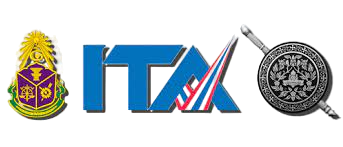 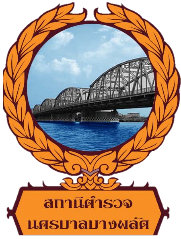 สรุปผลการปฏิบัติประจำเดือน 
ธันวาคม 2566 
สถานีตำรวจนครบาลบางพลัดผลการปฏิบัติประจำเดือน ของงานป้องกันปราบปรามสน.บางพลัดเดือน ธันวาคม 2566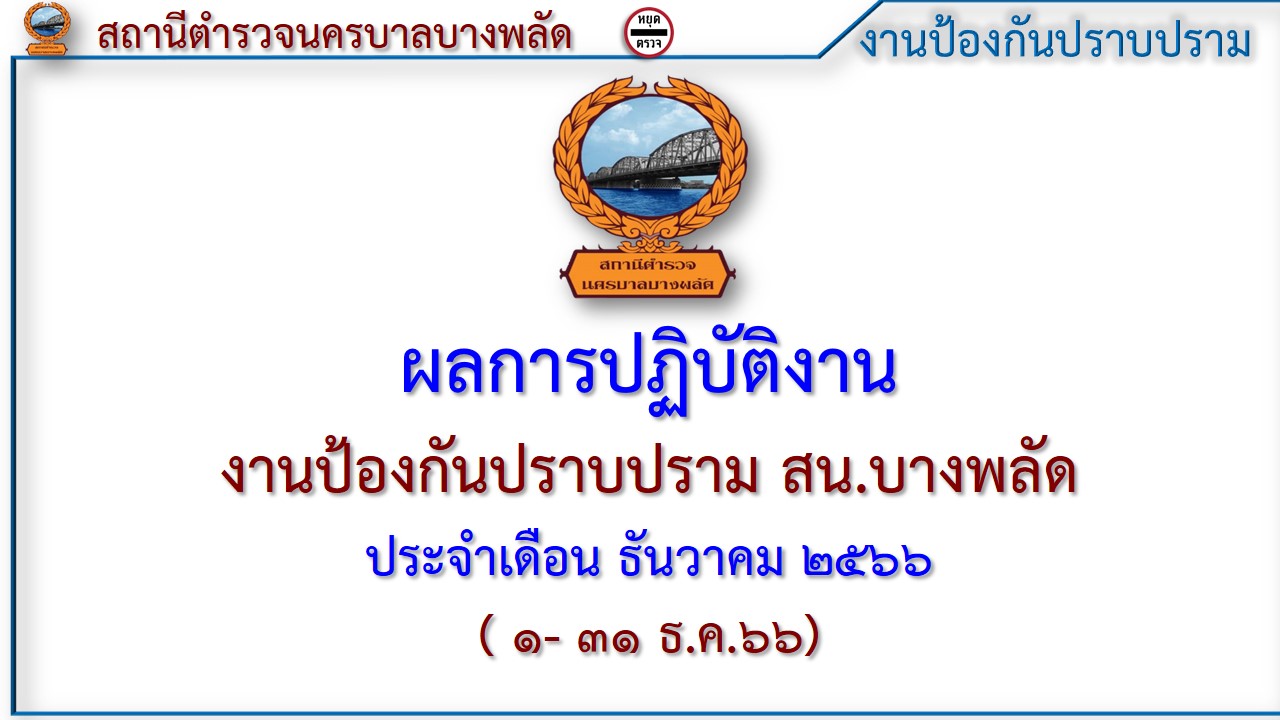 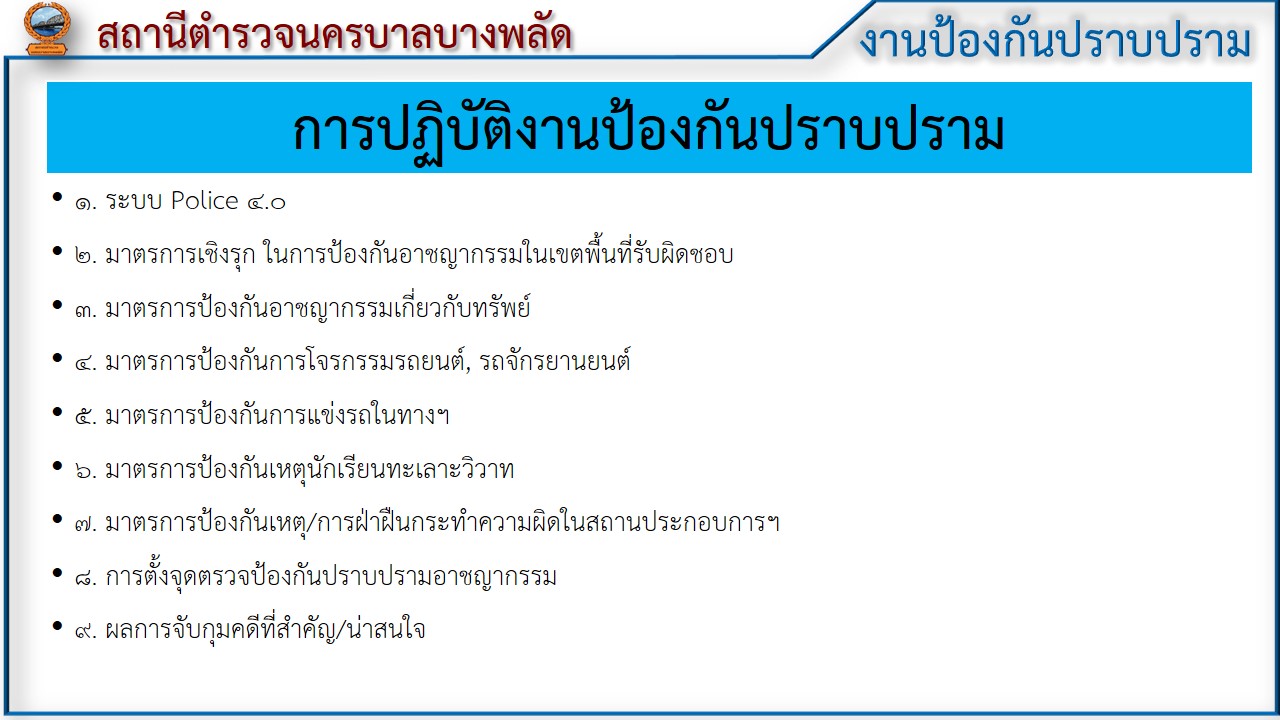 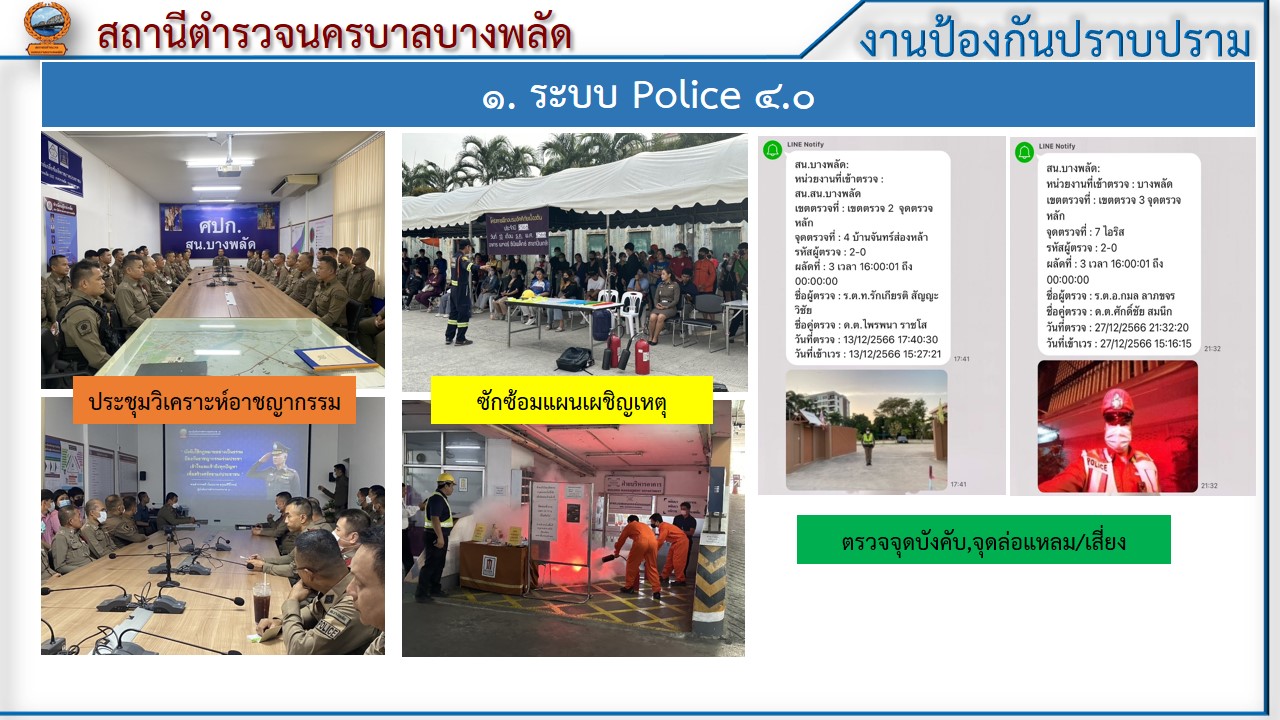 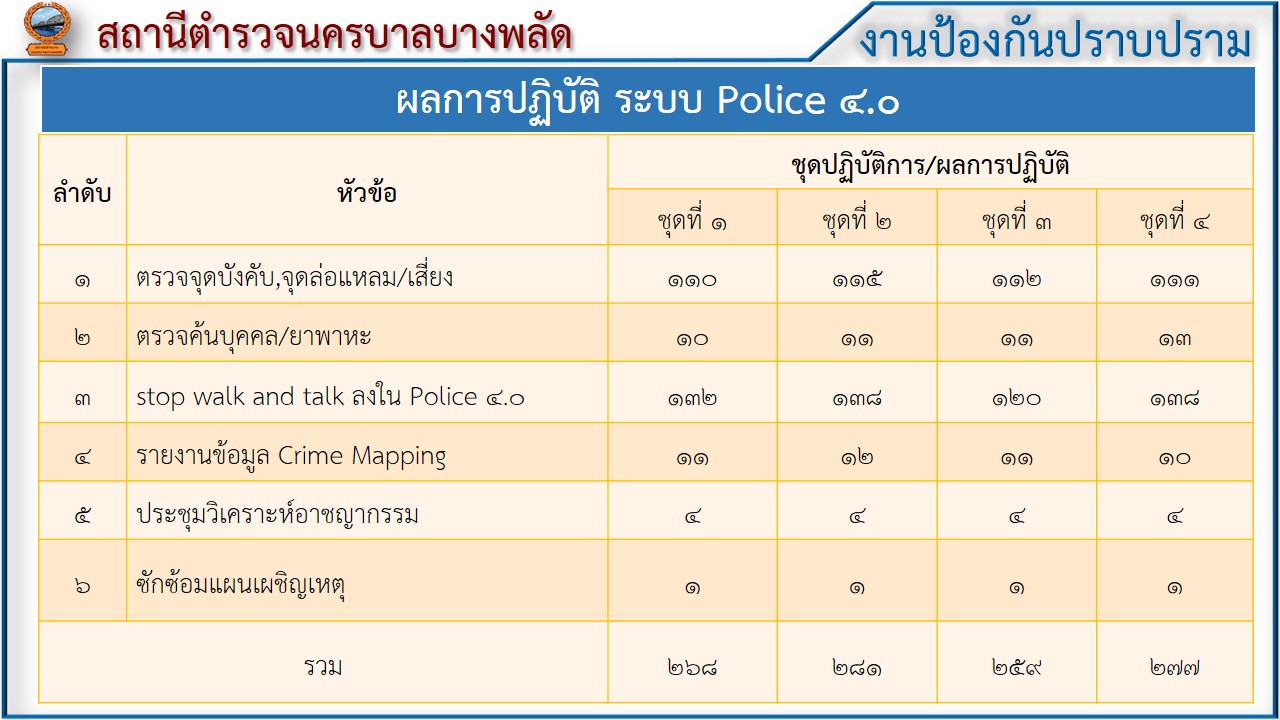 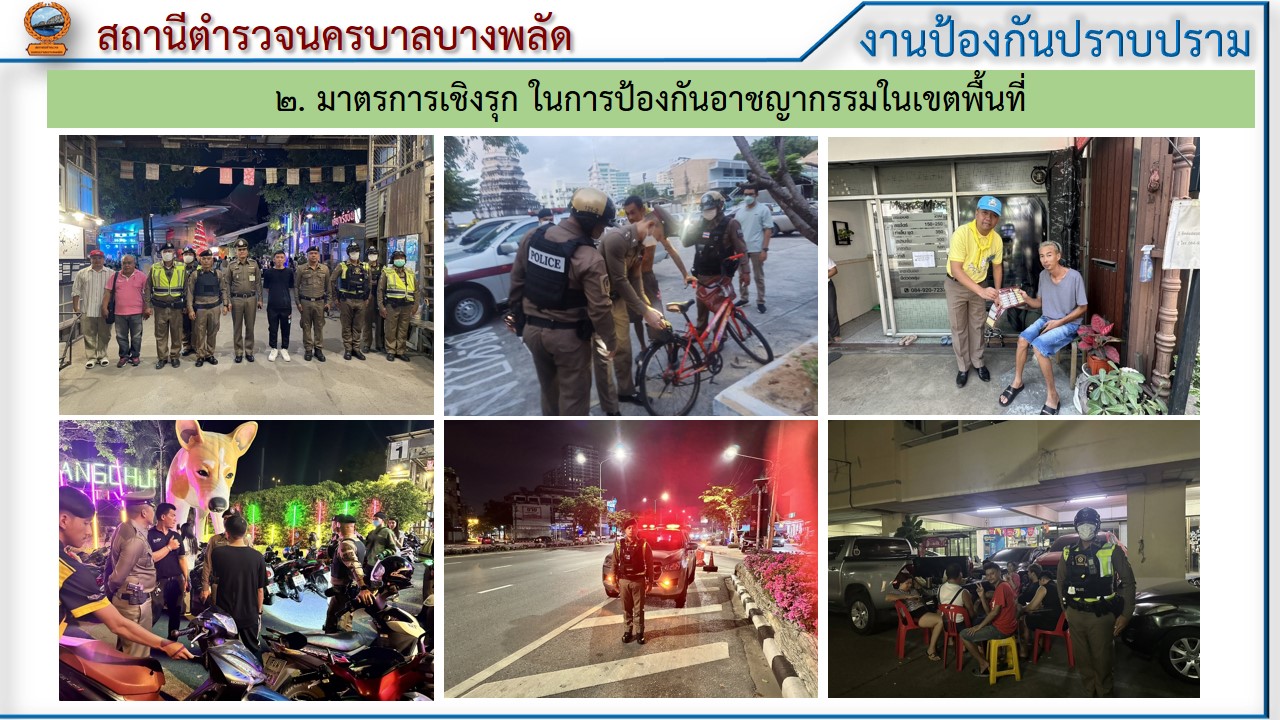 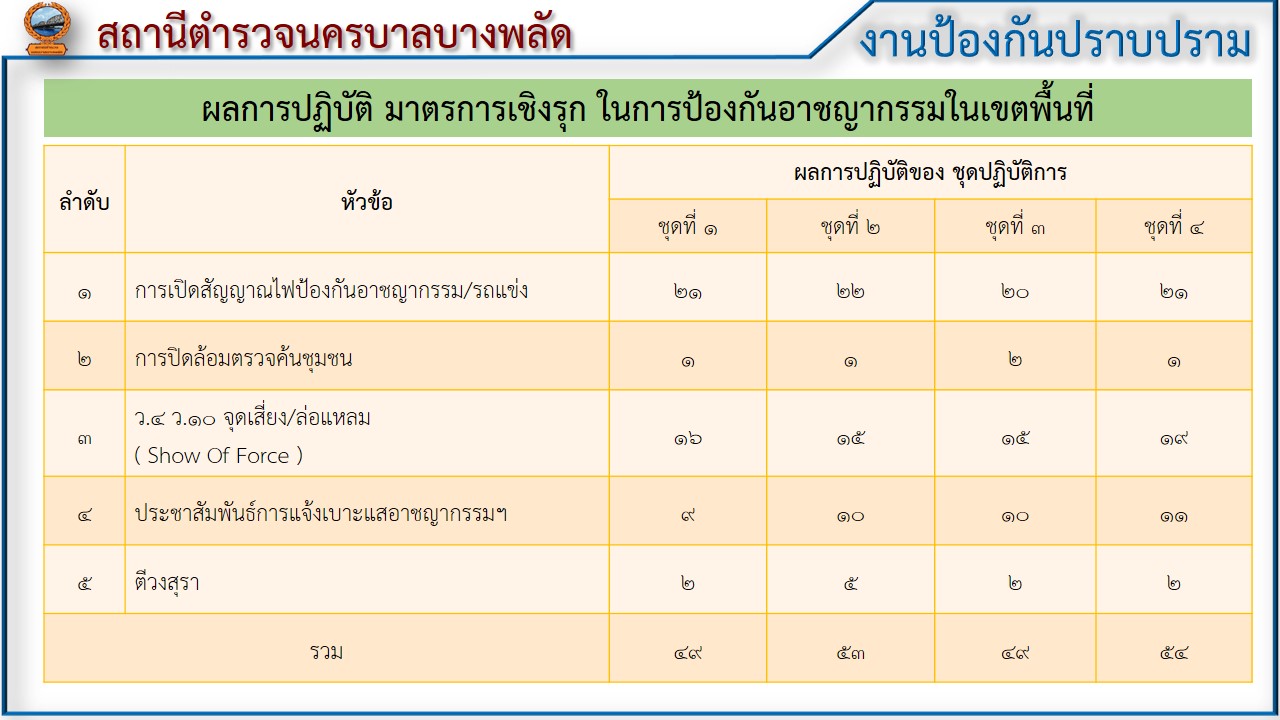 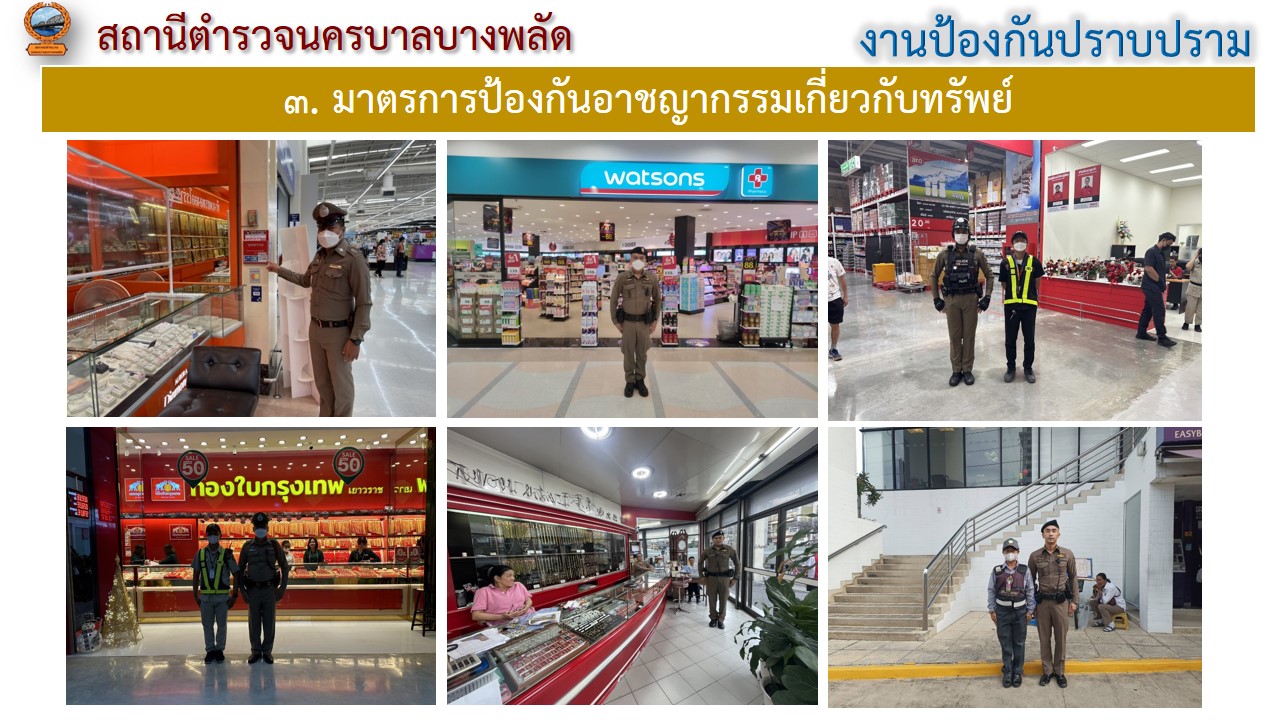 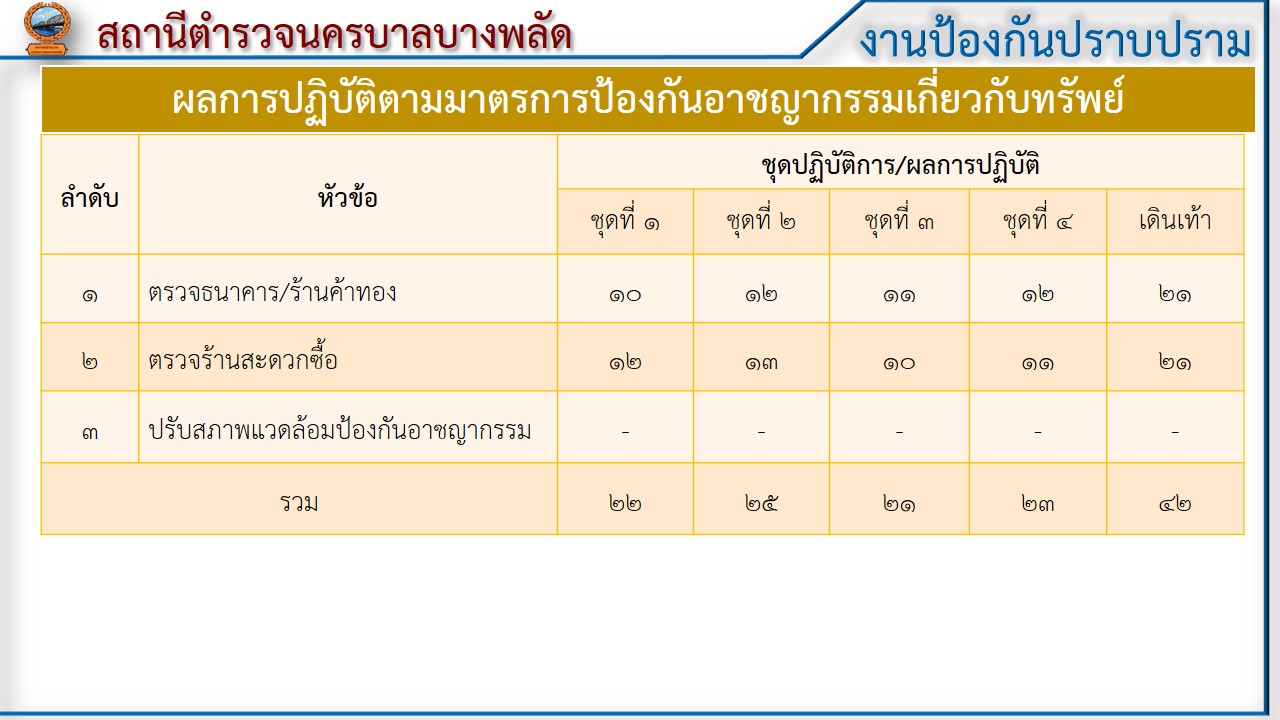 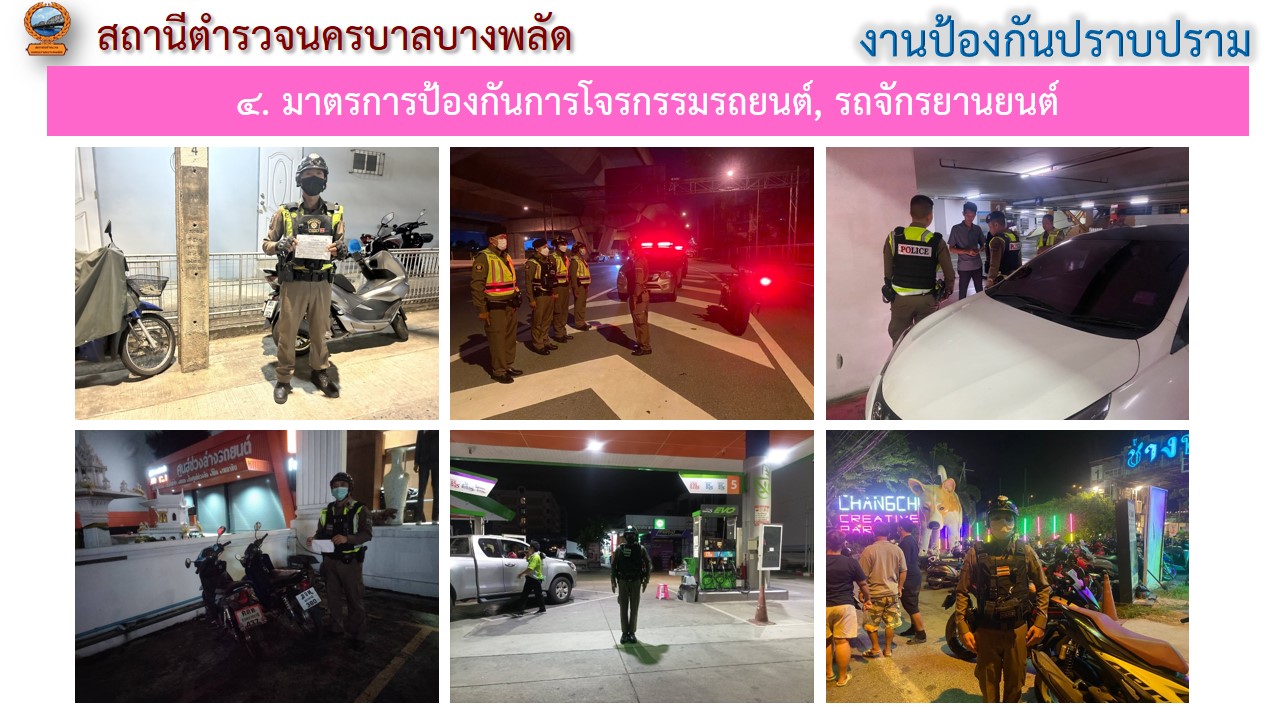 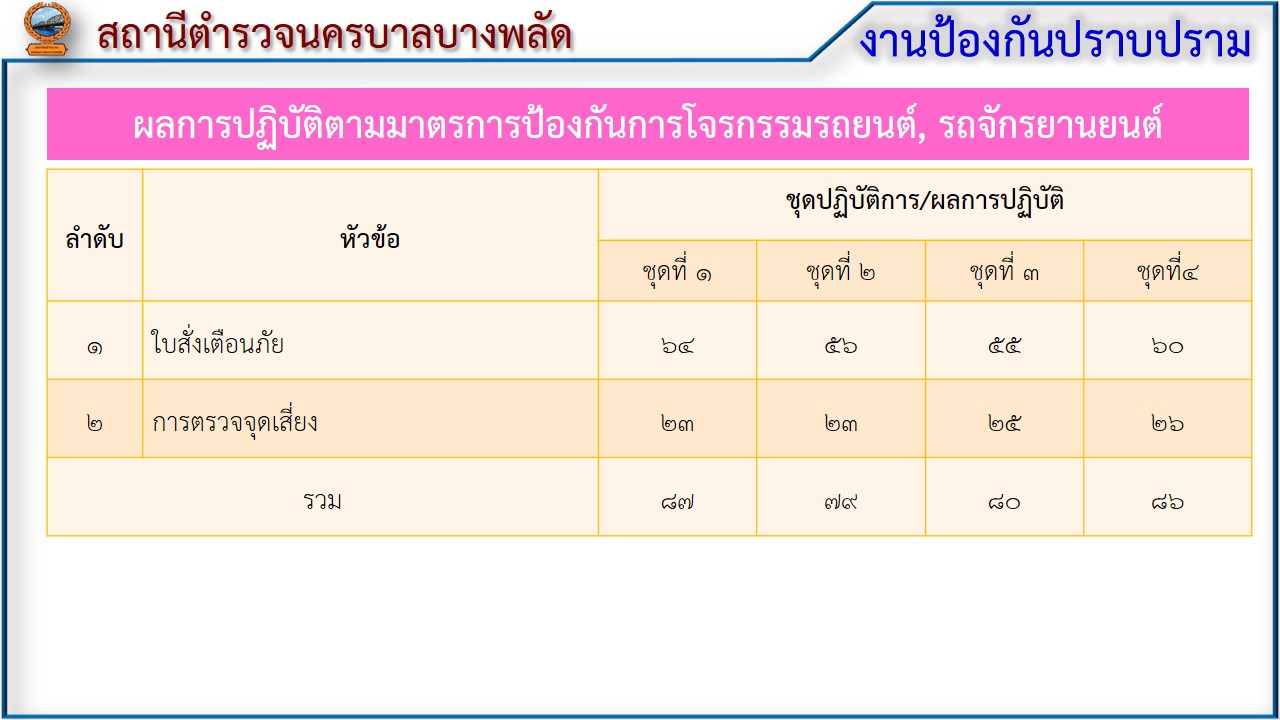 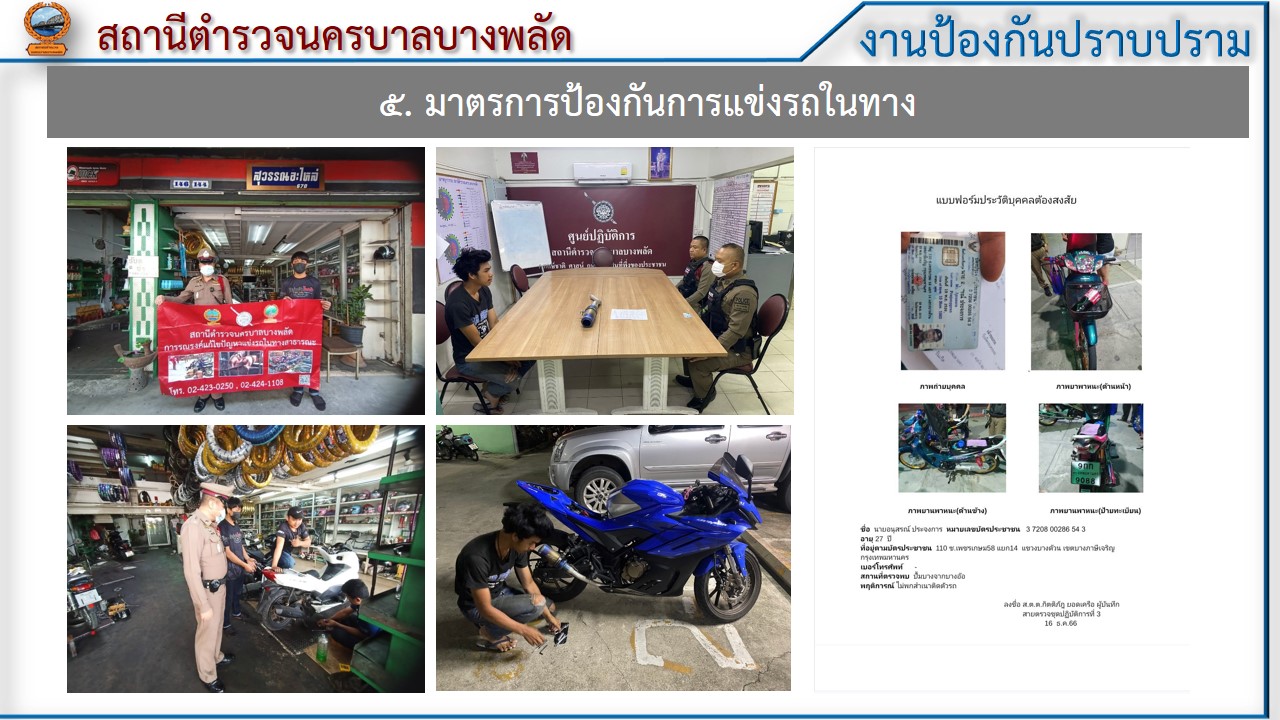 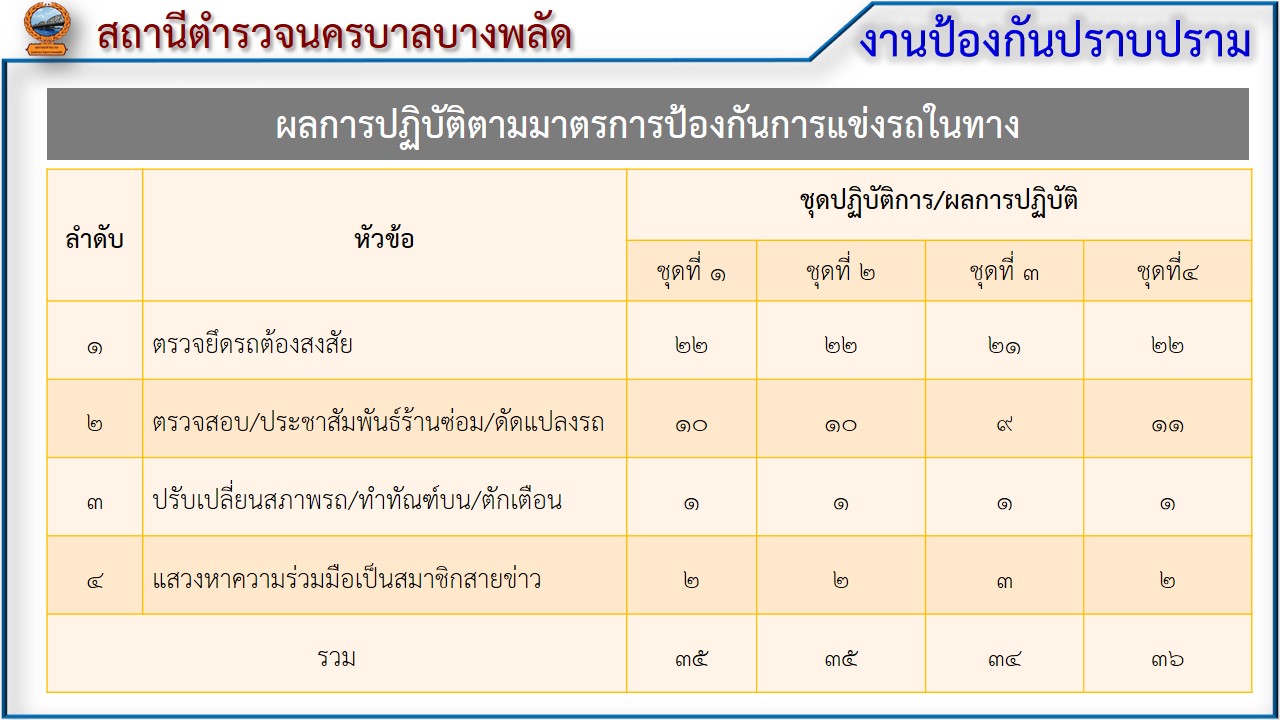 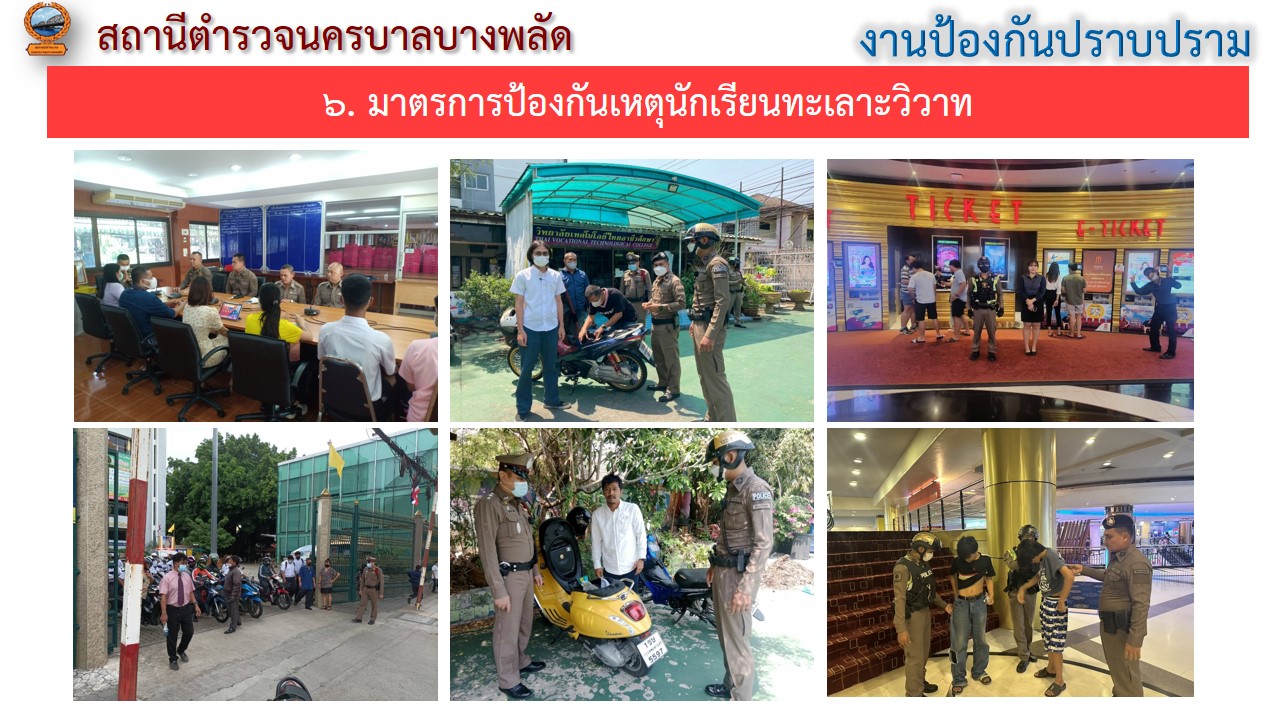 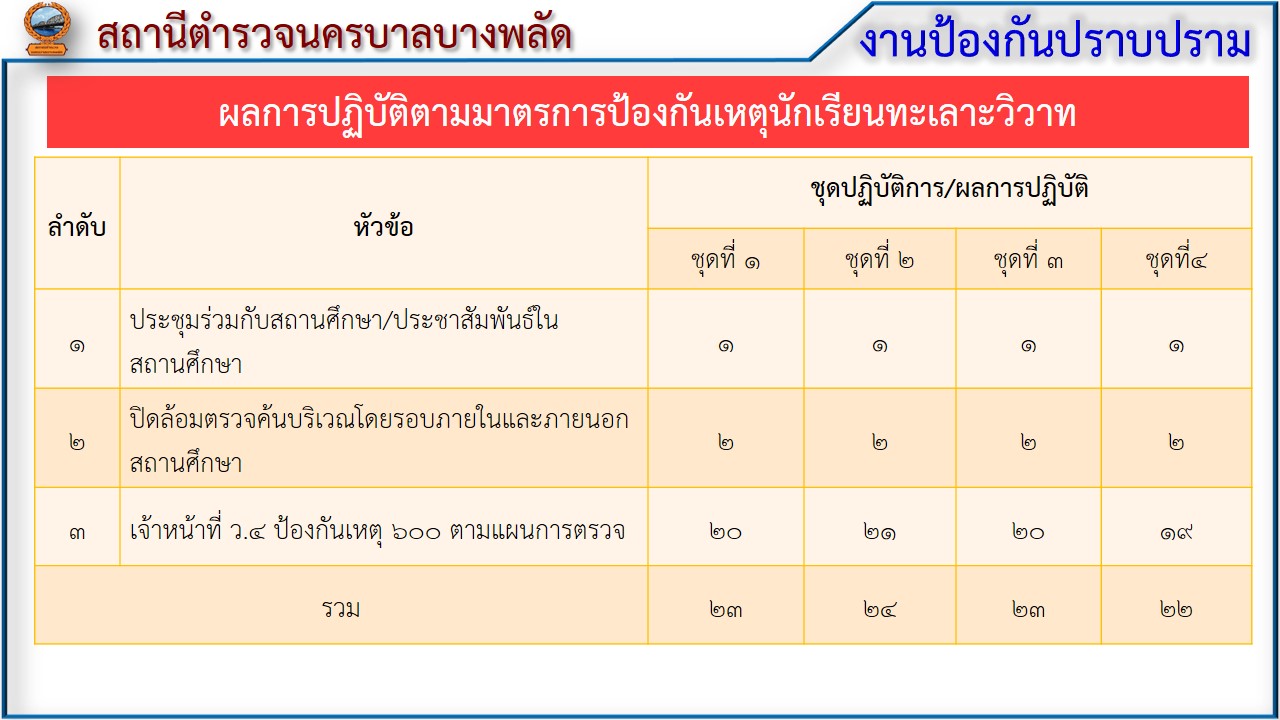 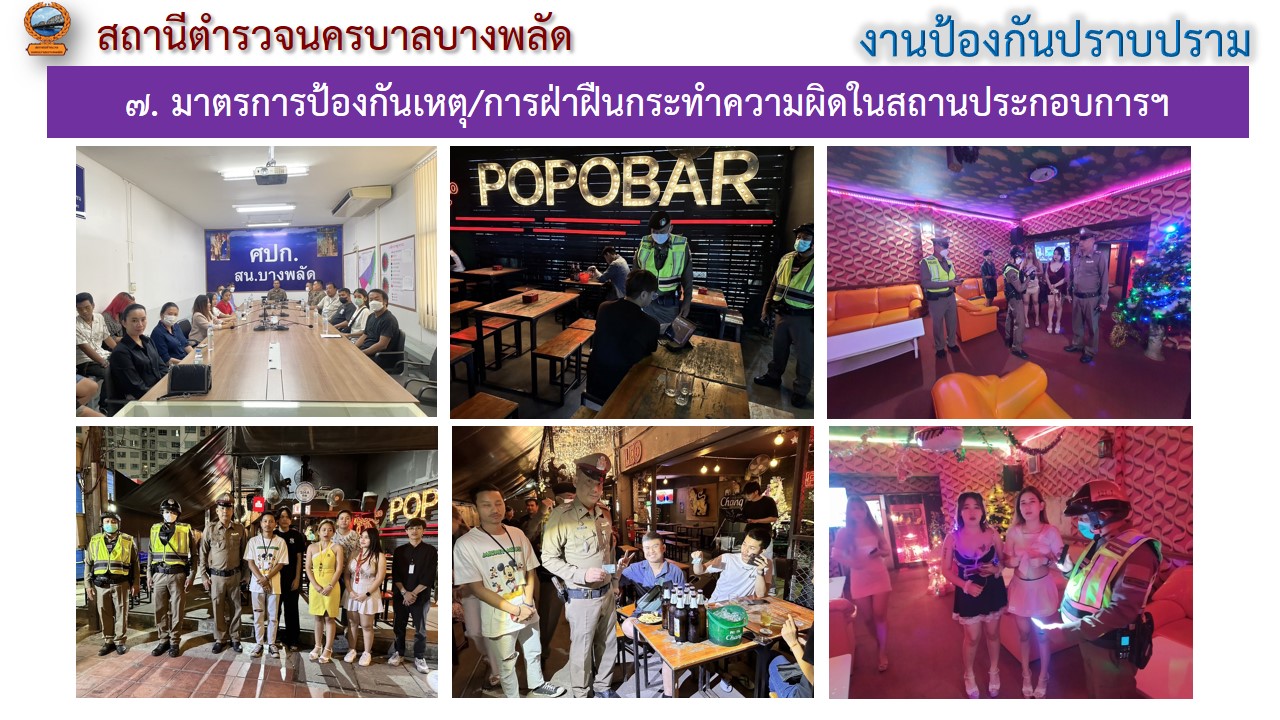 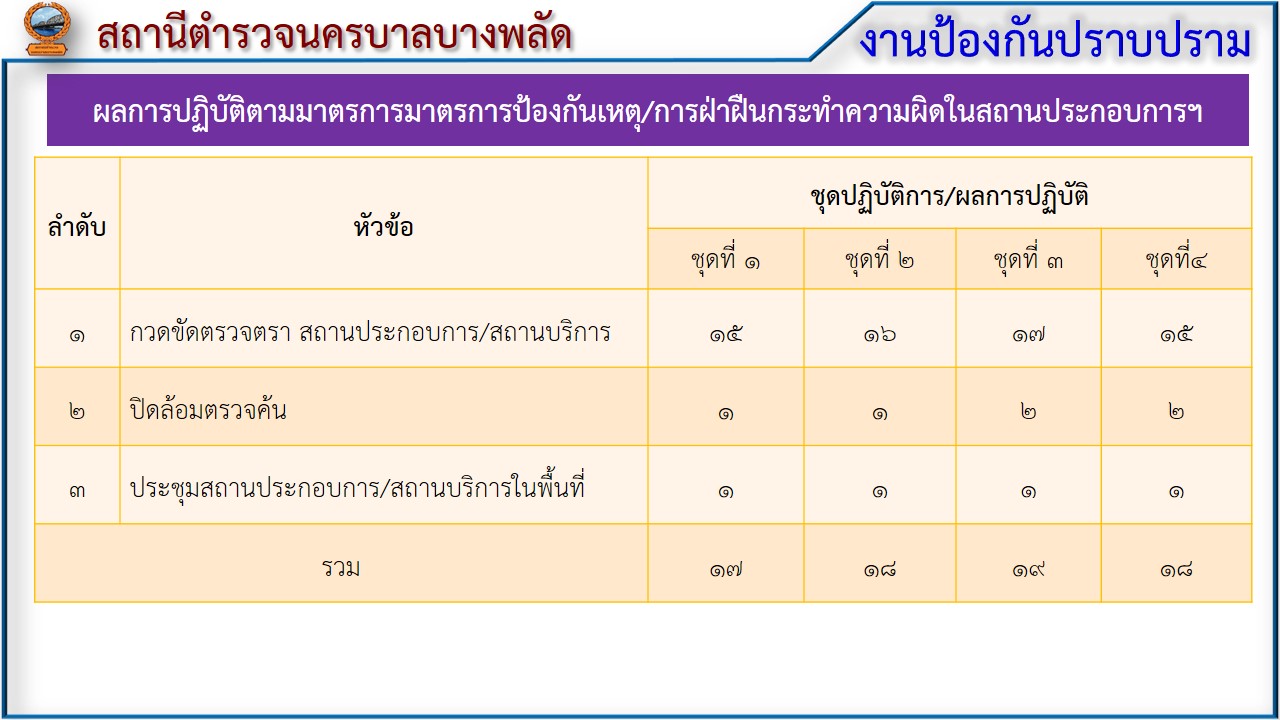 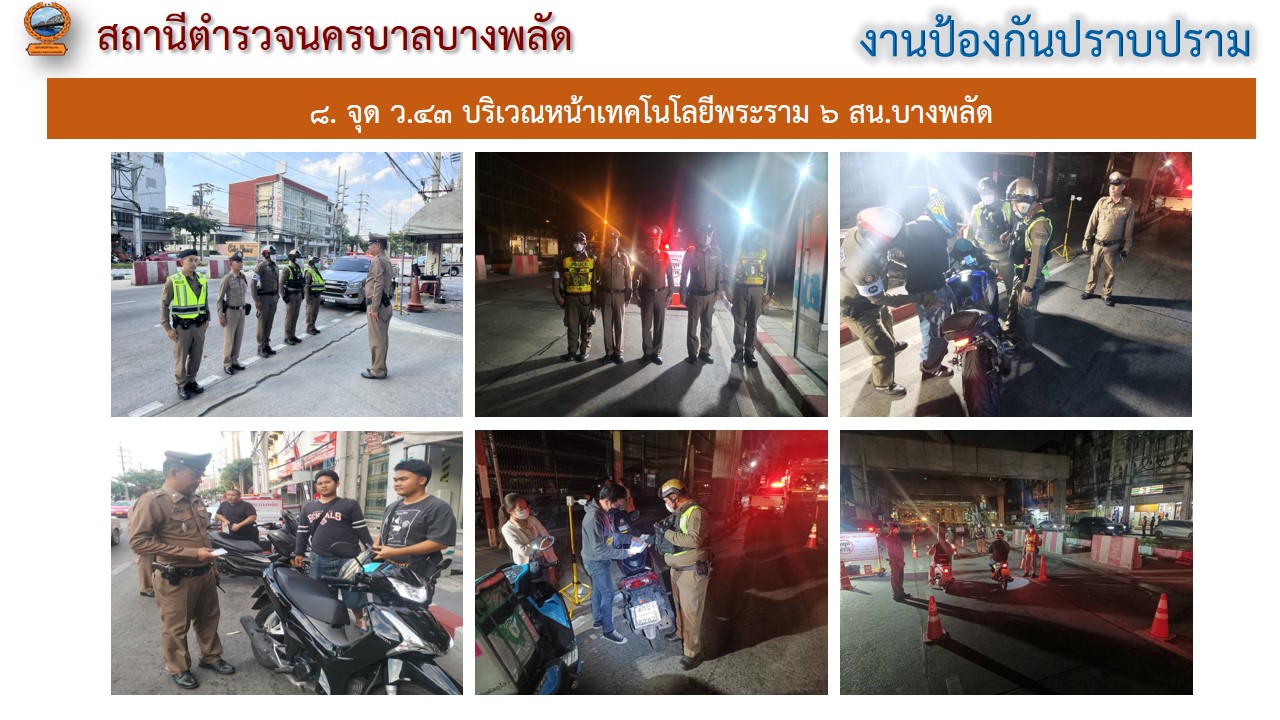 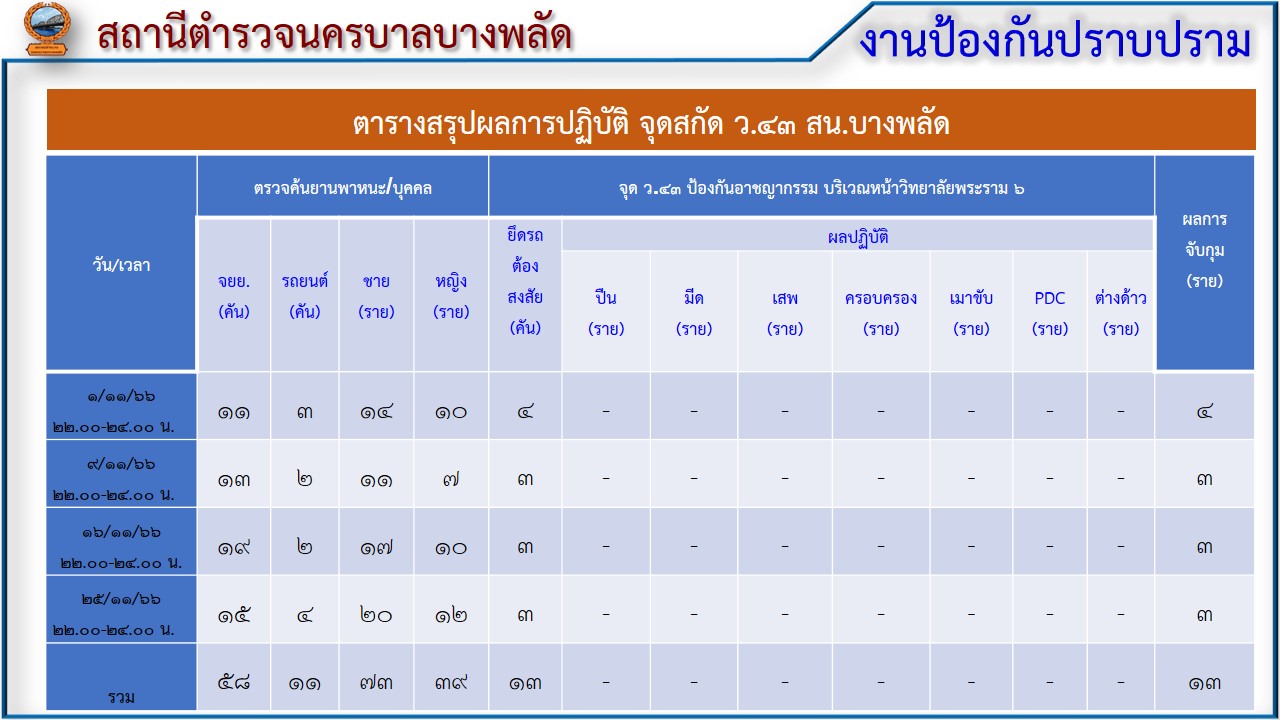 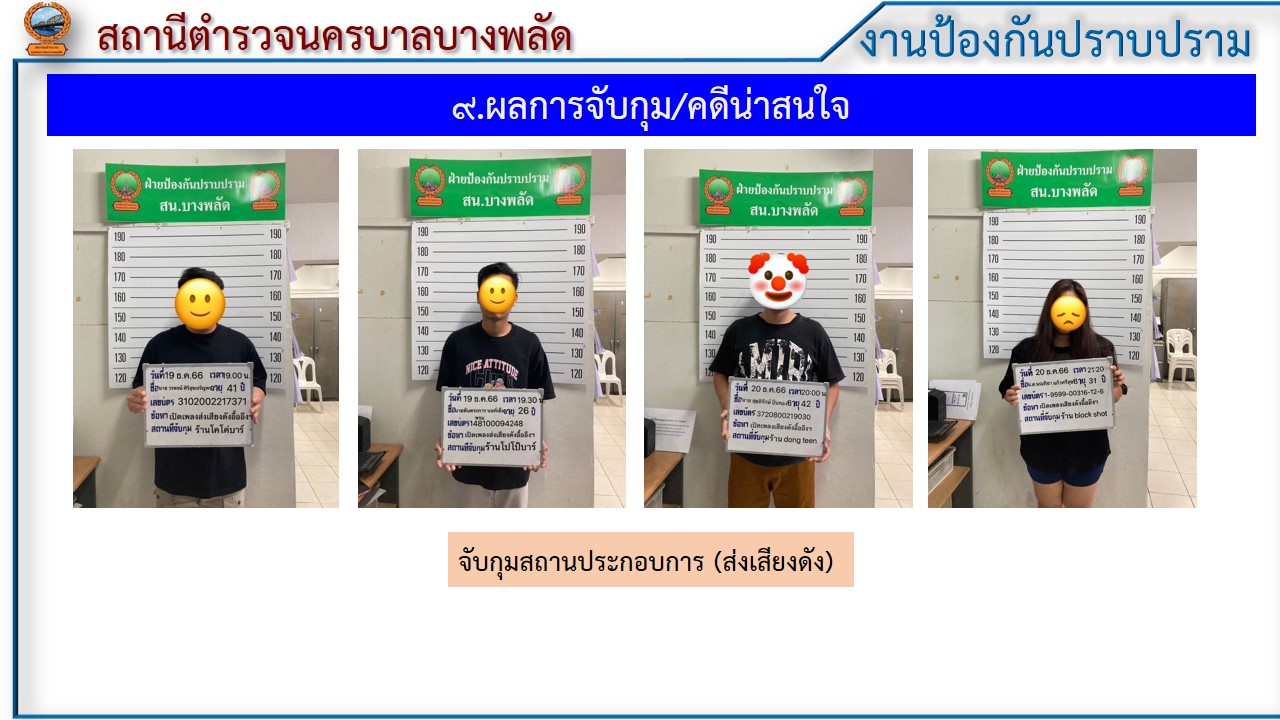 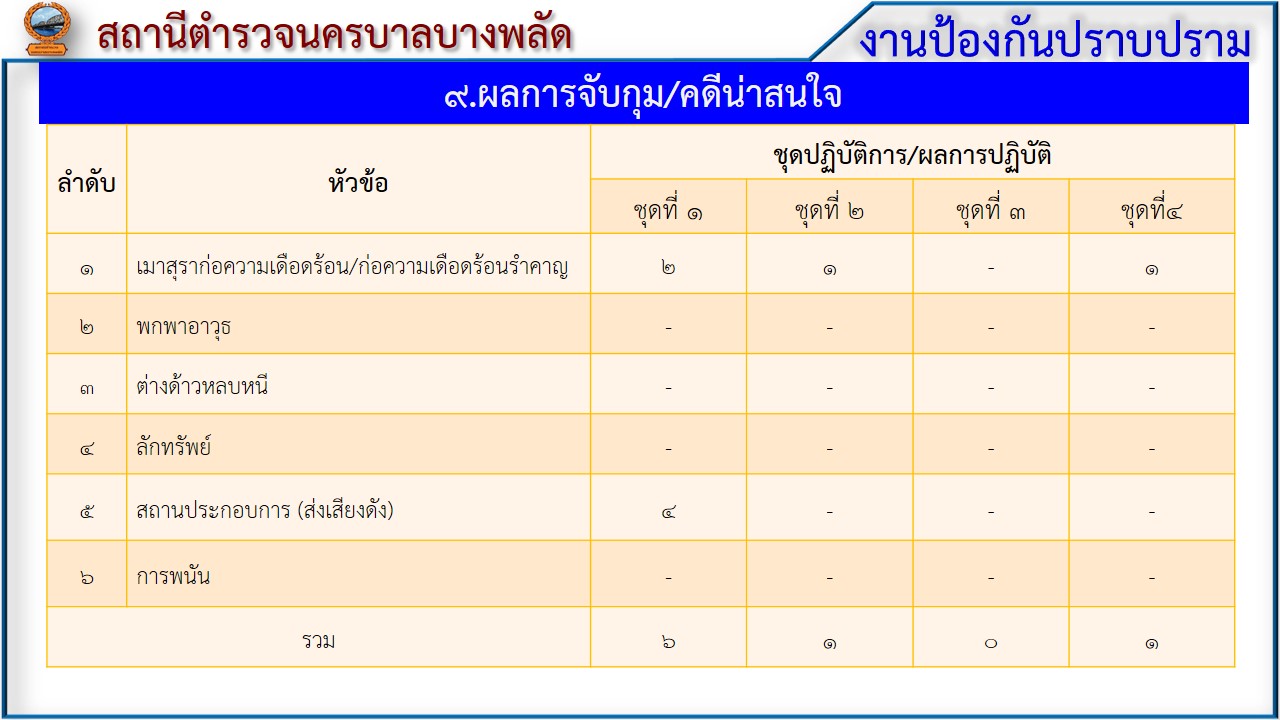 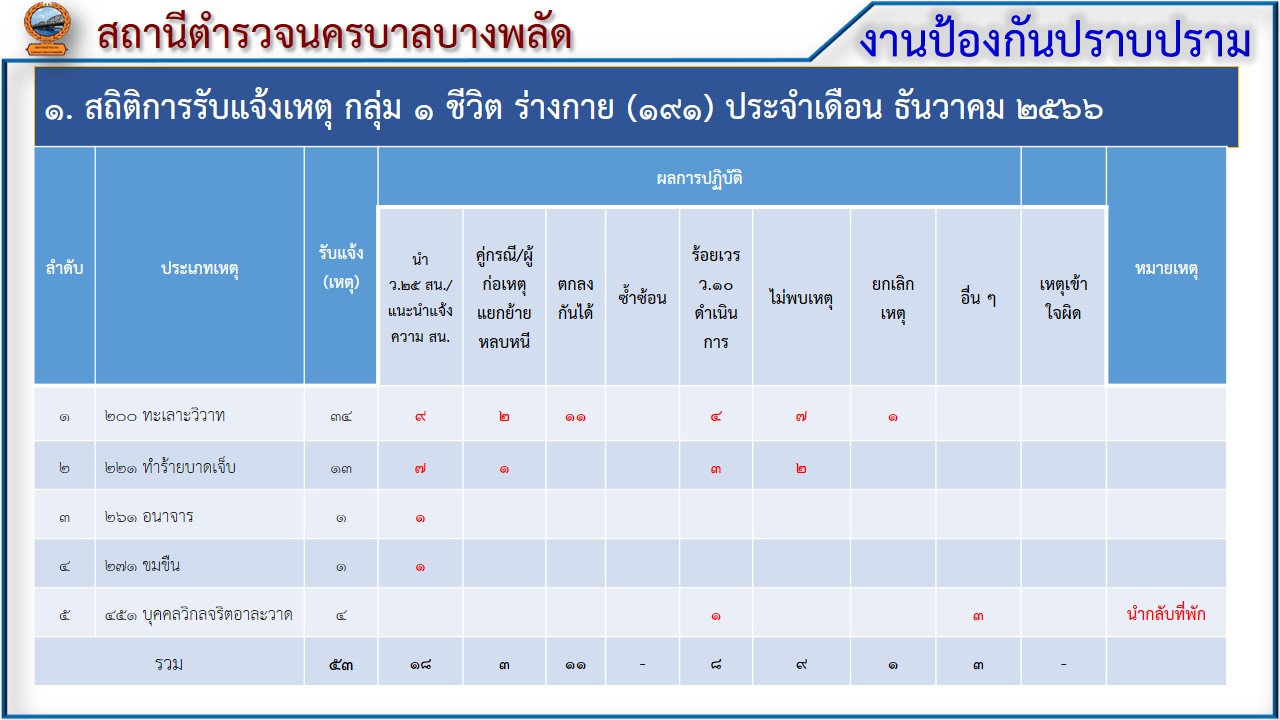 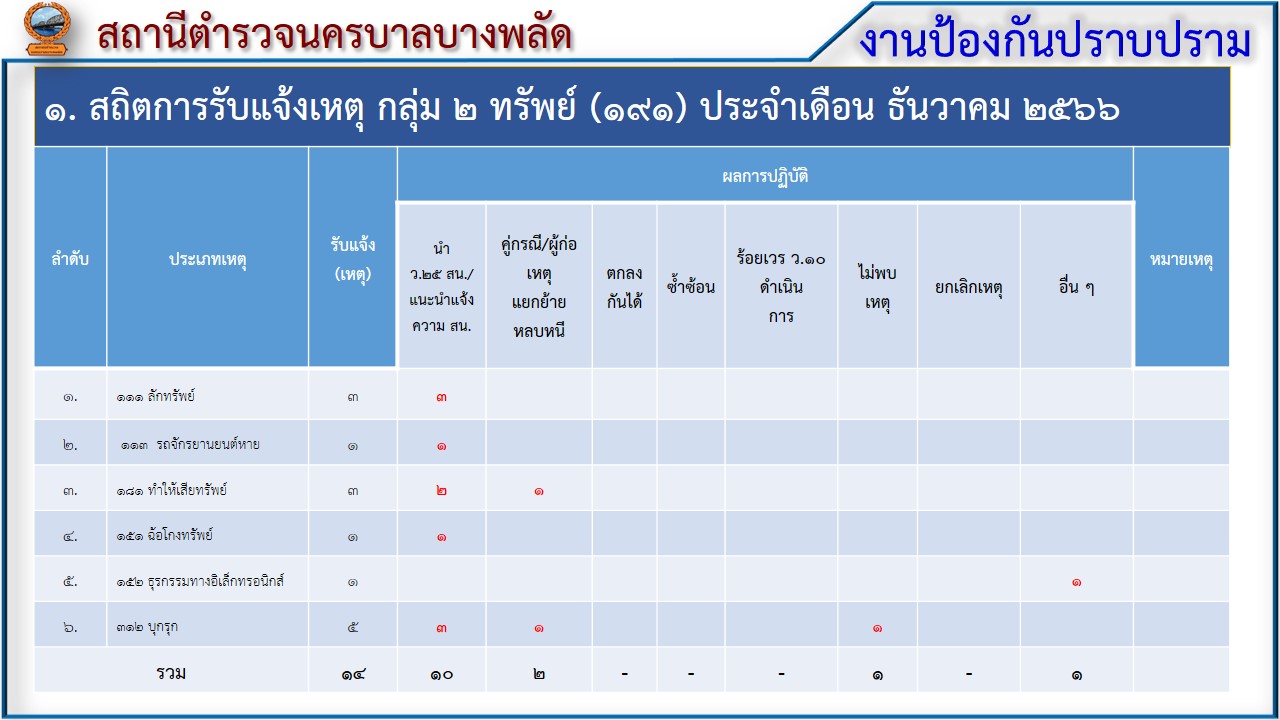 สรุปผลการปฏิบัติงานด้านมวลชนสัมพันธ์สรุปผลการปฏิบัติงานด้านมวลชนสัมพันธ์การพบปะผู้นำศาสนา				3	ครั้ง		การพบปะผู้นำท้องถิ่น				10	ครั้ง		การพบปะกองกำลังภาคประชาชน			10	ครั้ง		การพบปะประชาชน				15	ครั้งการพบปะร้านค้า					8	ครั้ง		การพบปะผู้ประกอบการ				5	ครั้ง		การพบปะบุคลากรทางการศึกษา			4	ครั้ง		กิจกรรมจิตอาสาฯ *				1	ครั้ง		โครงการครู D.A.R.E.				2	ครั้ง		ช่วยเหลือประชาชน				10	ครั้งรวม						68	ครั้งภาคผนวกผลการปฏิบัติ๑. ชื่อผู้ปฏิบัติ พ.ต.อ.อัครพล จั่นเพชร ผกก.สน.บางพลัด พ.ต.ท.ประทีป ทองวงษ์ สวป.สน.บางพลัด2. หน่วยงานรับผิดชอบ งานป้องกันปราบปราม สน.บางพลัด๒. ชื่อกิจกรรม ตั้งจุด ว.43๓. สถานที่  หน้าออฟฟิศเมท ถนนสิรินธร แขวงบางพลัด เขตบางพลัด กรุงเทพมหานคร๔. เวลาดำเนินการ 00.01 – 02.00 น.๕. รายละเอียดของการปฏิบัติในแต่ละกิจกรรม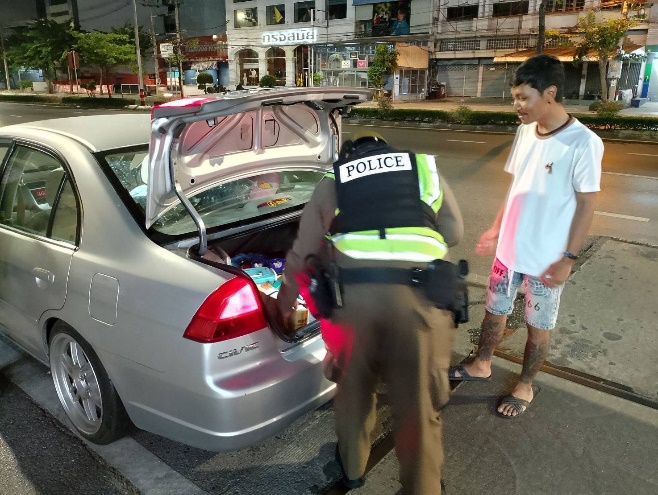 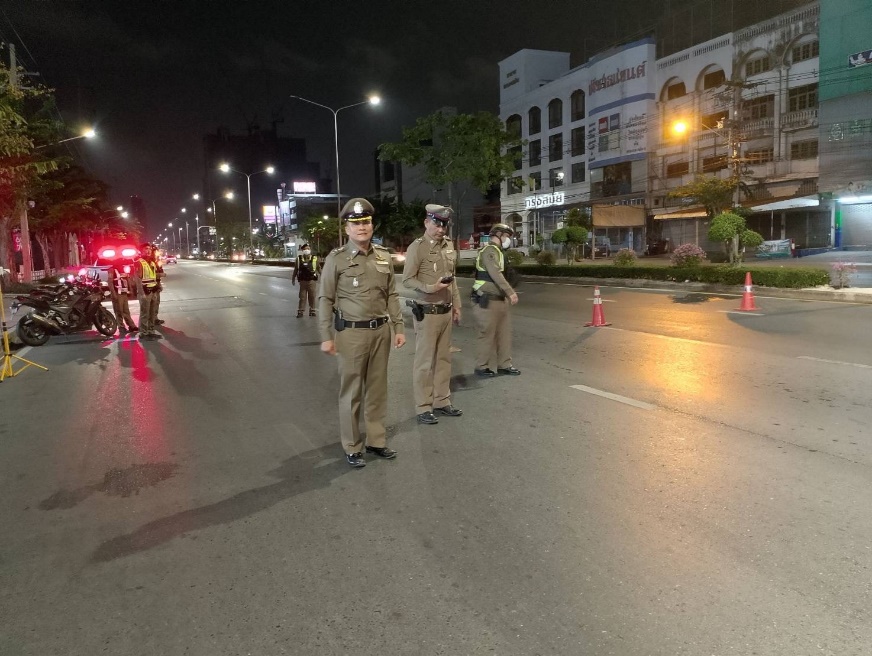 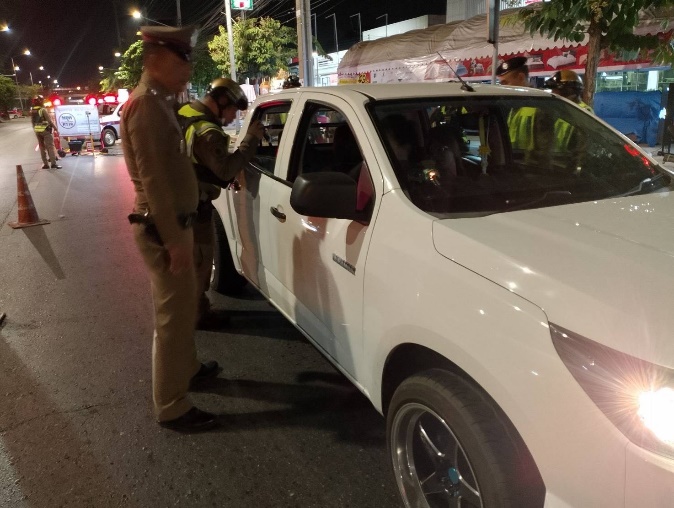 เมื่อ 22 ธันวาคม 2566 เวลา 00.01 น.  พ.ต.อ.อัครพล จั่นเพชร ผกก.สน.บางพลัด พ.ต.ท.ประทีป ทองวงษ์ สวป.สน.บางพลัด พร้อมด้วยเจ้าหน้าที่ตำรวจ สน.บางพลัด ตั้งจุดว.43 ป้องกันปราบปรามอาชญากรรมตั้งแต่เวลา 00.01 - 02.00 น.สน.บางพลัด ได้กำหนดจุด ว.43 ที่บริเวณหน้าออฟฟิศเมท ถนนสิรินธร ผลการปฏิบัติไม่พบการกระทำผิดและพบสิ่งผิดกฎหมายแต่อย่างใดผลการปฏิบัติ๑. ชื่อผู้ปฏิบัติ ร.ต.ท.รักเกียรติ สัญญะวิชัย รอง สว(ป.) สน.บางพลัด ปฏิบัติหน้าที่ร้อยเวร 2-02. หน่วยงานรับผิดชอบ งานป้องกันปราบปราม สน.บางพลัด3. ชื่อกิจกรรม ช่วยเหลือประชาชน4. สถานที่  ซอยจรัญสนิทวงศ์ 75 แขวงบางพลัด เขตบางพลัด กรุงเทพมหานคร5. เวลาดำเนินการ 16.00 น6. รายละเอียดของการปฏิบัติในแต่ละกิจกรรม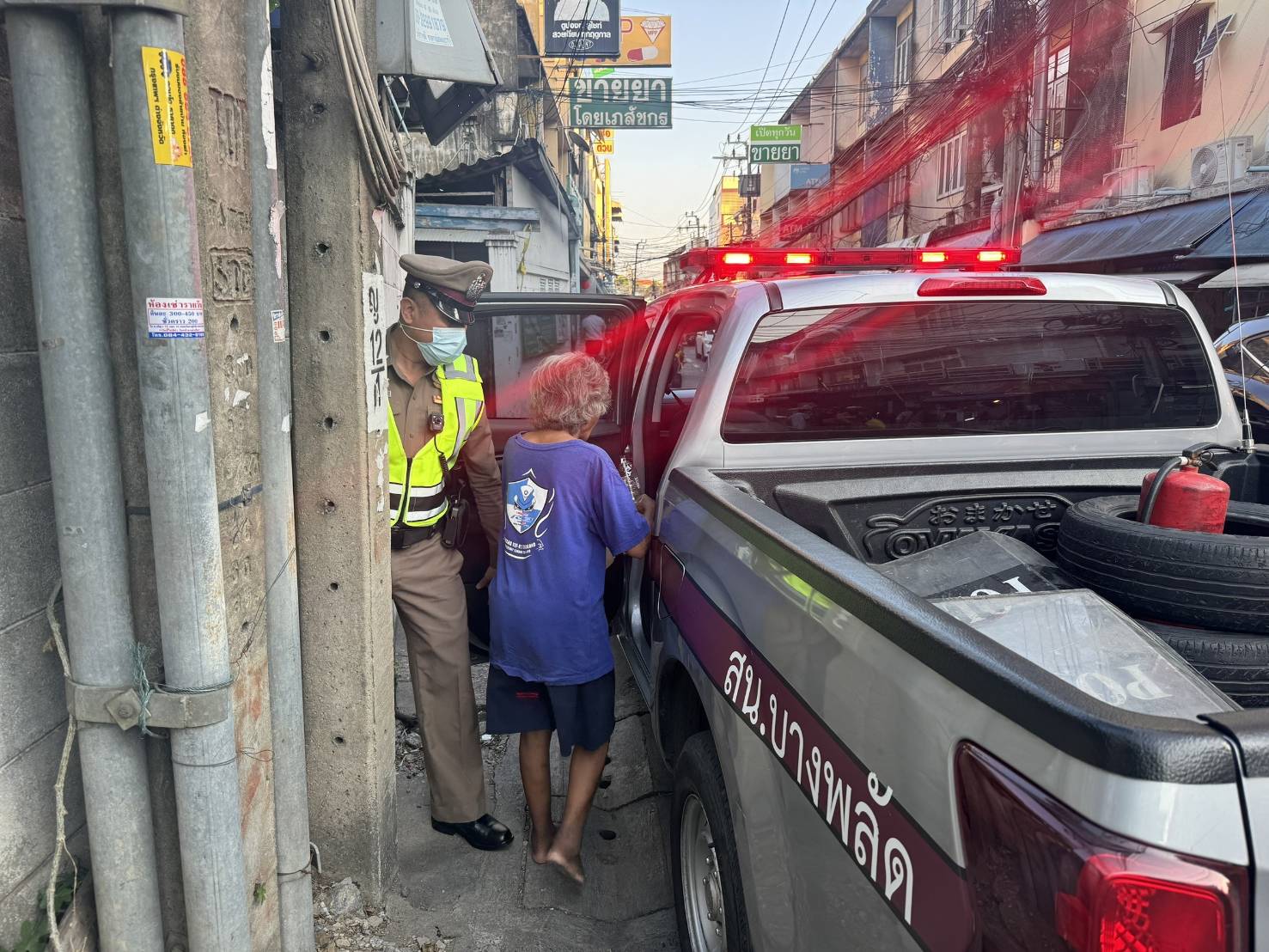 เมื่อ 14 ธันวาคม 2566 เวลา 16.00 น. ร.ต.ท.รักเกียรติ สัญญะวิชัย รอง สว.(ป.) สน.บางพลัด ปฏิบัติหน้าที่ ร้อยเวร 2-0 ได้รับแจ้งพบหญิงพลัดหลง เจ้าหน้าที่ตำรวจ สน.บางพลัด จึงได้ทำการช่วยเหลือ พาหญิงพลัดหลงดังกล่าว ส่งกลับที่พักอย่างปลอดภัยผลการปฏิบัติ๑. ชื่อผู้ปฏิบัติ พ.ต.ท.หญิง.ณพาวัน วระกมล สวป.(ชส.) สน.บางพลัด2. หน่วยงานรับผิดชอบ งานป้องกันปราบปราม สน.บางพลัด  3. ชื่อกิจกรรม ร่วมพิธีมอบประกาศนียบัตรโครงการการศึกษาเพื่อต่อต้านการใช้ยาเสพติดและลดความรุนแรงในเด็ก	          นักเรียน ( D.A.R.E)4. สถานที่  โรงเรียนพิมลวิทย์ แขวงบางพลัด เขตบางพลัด กรุงเทพมหานคร5. เวลาดำเนินการ 12.30 น.6. รายละเอียดของการปฏิบัติในแต่ละกิจกรรมวันที่ 20 ธันวาคม 2567 เวลา 12.30 น. พ.ต.ต.หญิง ณพาวัน วระกมล สวป(ชส.).สน.บางพลัด พร้อมด้วย ตชส.สน.บางพลัด ร่วมพิธีมอบประกาศนียบัตรโครงการการศึกษาเพื่อต่อต้านการใช้ยาเสพติด และลดความรุนแรงในเด็กนักเรียน ( D.A.R.E.)ผลการปฏิบัติ๑. ชื่อผู้ปฏิบัติ พ.ต.อ.อัครพล จั่นเพชร ผกก.สน.บางพลัด พร้อมด้วยข้าราชการตำรวจ สน.บางพลัด  2. หน่วยงานรับผิดชอบ งานป้องกันปราบปราม สน.บางพลัด3. ชื่อกิจกรรม โครงการจิดอาสา “เราทำความดี ด้วยหัวใจ “ ทาสีกำแพง-ปรับภูมิทัศน์4. สถานที่  ริมคลองบางพระครู  แขวงบางพลัด เขตบางพลัด กรุงเทพมหานคร5. เวลาดำเนินการ 08.00 น.6. รายละเอียดของการปฏิบัติในแต่ละกิจกรรม15วันที่ 4 ธันวาคม 2566 เวลา 08.00 น. พ.ต.อ.อัครพล จั่นเพชร ผกก.สน.บางพลัด พร้อมชุดตำรวจชุมชนสัมพันธ์ และข้าราชการตำรวจ สน.บางพลัด ร่วมจัดกิจกรรมจิตอาสา ทาสีกำแพง-ปรับภูมิทัศน์ ณ ริมคลองบางพระครู  แขวงบางพลัด เขตบางพลัด กรุงเทพมหานครผลการปฏิบัติประจำเดือน ของงานสอบสวน สน.บางพลัดเดือน ธันวาคม 2566๒. งานสอบสวน๒.1  เปรียบเทียบสถิติคดีอาญา ย้อนหลัง ๓ ปี แผนภูมิสถิติคดีอาญา ย้อนหลัง ๓ ปี  (๒๕๖4– ๒๕๖6)   ปี พ.ศ.๒๕๖4  คดีอาญาเกิด จำนวน    554   คดี   ปี พ.ศ.2565  คดีอาญาเกิด จำนวน    664   คดี   ปี พ.ศ.2566  คดีอาญาเกิด จำนวน    447   คดี2.2สถิติคดีอาญา ๔ กลุ่มประจำเดือน  ธันวาคม 2566        แผนภูมิสถิติคดีอาญา ๔ กลุ่ม ประจำเดือน ธันวาคม 2566คดีอาญาเกิดขึ้น  15  คดี  จับกุม  13  ราย ผู้ต้องหา  13  คนกลุ่ม 1 ทำร้ายร่างกาย  1 คดี   จับ 1 ราย   ผู้ต้องหา 1 คน	กระทำชำเราฯ 1  คดี  จับ  1 ราย	  ผู้ต้องหา  1 คน	คดีอาญาเกิดขึ้น 2 คดี  จับ  2 ราย  ผู้ต้องหา  2 คนกลุ่ม 2 ลักทรัพย์          1 คดี  จับ  1 ราย  ผู้ต้องหา 1 คน	ยักยอกทรัพย์    1 คดี    กลุ่ม 3 ฐานความผิดฉ้อโกงนำเข้าสู่ระบบคอมฯ  2  คดี   จับ 1 ราย  ผู้ต้องหา 1 คนกลุ่ม 4 ยาเสพติด   4  คดี  จับ 4 ราย   ผู้ต้องหา  4   คน    การพนัน   3  คดี  จับ 3 ราย  ผู้ต้องหา	3  คน	 อื่นๆ  -2.3  สถิติคดีอาญา ๔ กลุ่มประจำปี 25662.4  เปรียบเทียบคดีอาญา ๔ กลุ่มเดือน พฤศจิกายน 2566 กับ เดือน ธันวาคม 2566แผนภูมิเปรียบเทียบสถิติคดีอาญา ๔ กลุ่ม ประจำเดือน พฤศจิกายน  2566  กับ เดือน ธันวาคม  25662.5  เปรียบเทียบคดีอาญา ๔ กลุ่ม เดือน ธันวาคม ๒๕๖5 กับ เดือน ธันวาคม ๒๕๖6แผนภูมิเปรียบเทียบสถิติคดีอาญา ๔ กลุ่ม ประจำเดือน ธันวาคม ๒๕๖5 กับ เดือน ธันวาคม ๒๕๖62.6  สำนวนอยู่ระหว่างสอบสวน       2.6.๑ เลขคดีสุดท้าย   	2.6.๑.๑ คดีอาญา  จำนวนคดีอาญา  649 คดี( ปัจจุบันสำนวนอยู่ระหว่างสอบสวน  มี 19 คดี )		2.6.๑.๒ คดีจราจร  จำนวน 575  คดี( ปัจจุบันสำนวนอยู่ระหว่างสอบสวน  มี   -  คดี )  2.6.๑.๓ คดีชันสูตร 37/๒๕๖6 ( ปัจจุบันสำนวนอยู่ระหว่างสอบสวน มี  - คดี )		2.6.๑.๔ คดีอุกฉกรรจ์ เหตุเกิด จำนวน 2 คดี จับได้ 2 คดี 2.7  สำนวนคดีอาญาล่าช้าตามคำสั่ง ตร.ที่ ๔๑๙/๒๕๕๖  	จำนวน  19 คดีภาคผนวกผลการปฏิบัติ๑. ชื่อผู้ปฏิบัติ  พ.ต.ท.เอกสิทธิ์ มงคลวิสุทธิ์ รอง ผกก.(สอบสวน) สน.บางพลัด และพนักงานสอบสวน
 สน.บางพลัด2. หน่วยงานรับผิดชอบ งานสอบสวน สน.บางพลัด3. ชื่อกิจกรรม ตรวจสอบการดำเนินงานสอบสวน4. สถานที่  สถานีตำรวจนครบาลบางพลัด5. เวลาดำเนินการ 09.30 – 12.00 น.6. รายละเอียดของการปฏิบัติในแต่ละกิจกรรม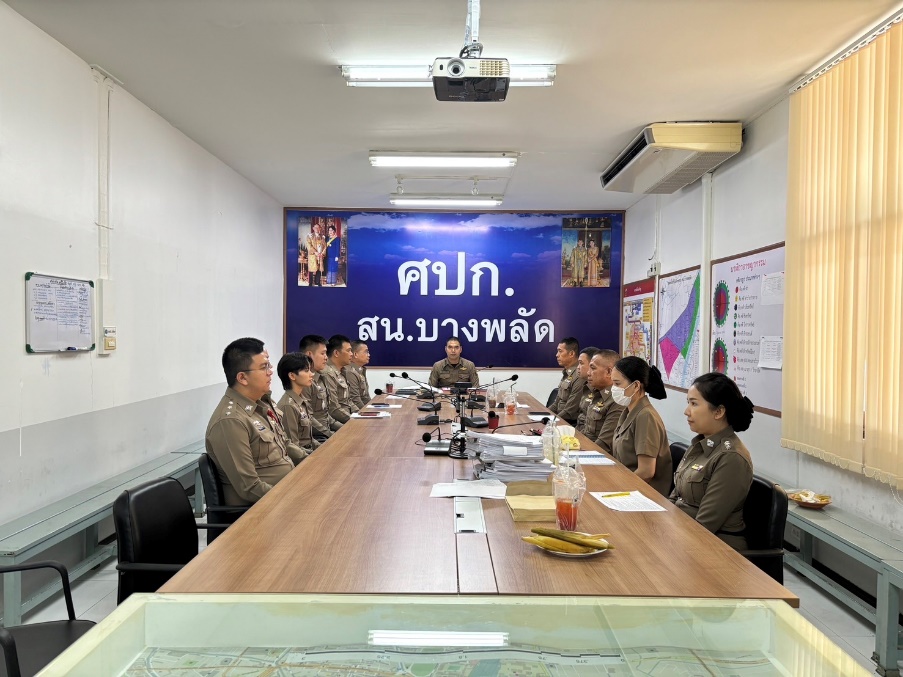 เมื่อวันที่ 22 ธันวาคม 2566 เวลา 09.30 น. พ.ต.อ.ธงชัย บัวรังสี รอง ผบก.น.7 (กม.) พร้อมคณะ มาตรวจติดตาม เร่งรัดผลการปฏิบัติงานด้านสอบสวน โดยมี พ.ต.ท.เอกสิทธิ์ มงคลวิสุทธิ์ รอง ผกก.(สอบสวน) สน.บางพลัด พร้อมด้วย พนักงานสอบสวน สน.บางพลัด ณ ห้องประชุม ชั้น 2 สน.บางพลัดผลการปฏิบัติ๑. ชื่อผู้ปฏิบัติ  พ.ต.ท.สกนธ์ บุญจันทร์ สว.(สอบสวน).สน.บางพลัด ทำหน้าที่หัวหน้างานคดี พร้อมด้วย เจ้าหน้าที่เก็บของกลาง2. หน่วยงานรับผิดชอบ งานสอบสวน สน.บางพลัด3. ชื่อกิจกรรม ตรวจสอบการจัดเก็บของกลาง 4. สถานที่  สถานีตำรวจนครบาลบางพลัด5. เวลาดำเนินการ 13.30 น.6. รายละเอียดของการปฏิบัติในแต่ละกิจกรรม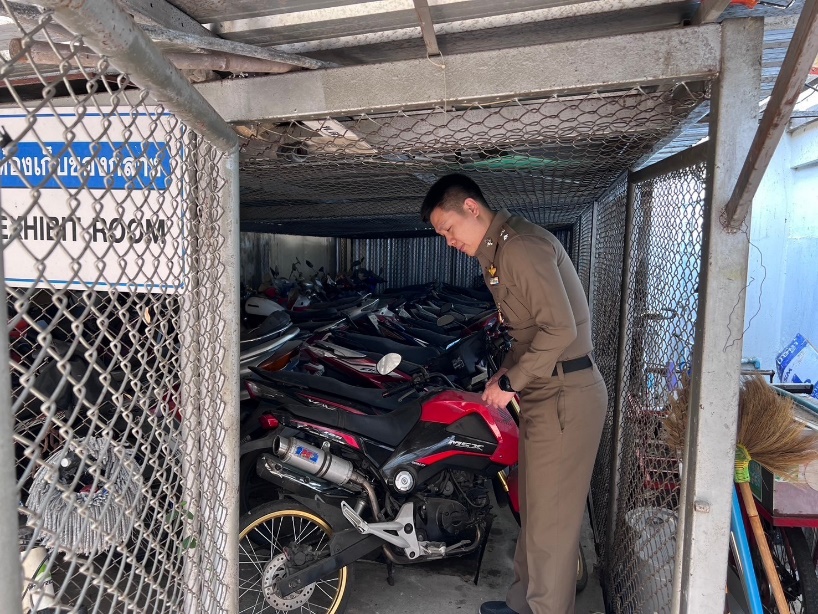 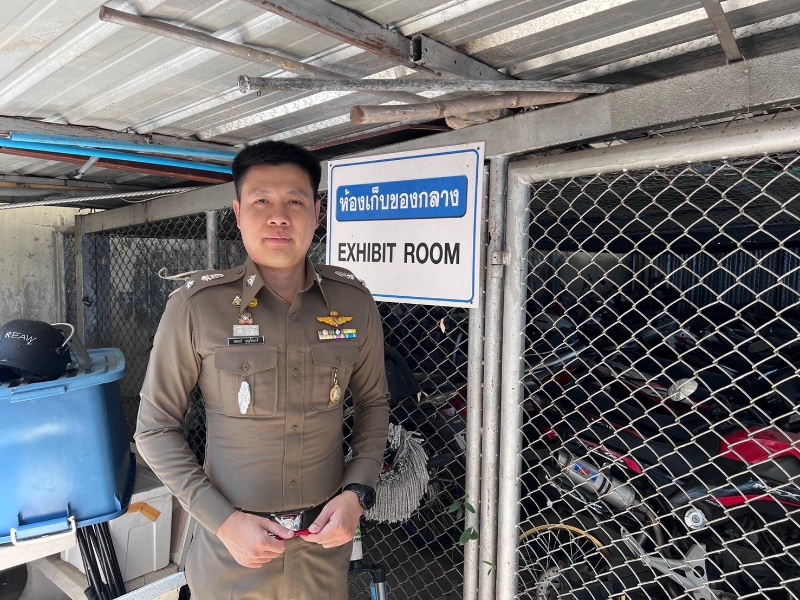 เมื่อวันที่ 25 ธันวาคม 2566 เวลา 13.30 น. พ.ต.ท.สกนธ์ บุญจันทร์ สว.(สอบสวน).สน.บางพลัด ทำหน้าที่หัวหน้างานคดี พร้อมด้วย เจ้าหน้าที่ จัดเก็บของกลาง และสิ่งของเกี่ยวกับคดี ดำเนินการตรวจสอการจัดเก็บของกลาง และการดูแลของกลาง เพื่อเป็นการตรวจสอบการทำงานของเจ้าหน้าที่และป้องกันการทุจริต ผลการปฏิบัติประจำเดือน ของงานสืบสวน สน.บางพลัดเดือน ธันวาคม 25663. งานสืบสวน 	6.1. การปิดล้อมตรวจค้น ประจำเดือน ธันวาคม 2566		6.1.1 การปิดล้อมตรวจค้น			จำนวน 	 4 	ครั้ง		( มีผลการจับกุมจากการปิดล้อม จำนวน 2 คดี ผู้ต้องหา จำนวน 2 คน )		๖.๑.๒ มีการเก็บ DNA 				จำนวน	 1	ราย	6.2 ผลการจับกุมทั้งหมด ประจำเดือน ธันวาคม 2566		6.2.1 จับกุม 					จำนวน	   6 	คดี		6.2.2 แยกเป็นคดีอาญา 5 กลุ่ม ดังนี้			6.2.2.1 กลุ่มที่ 1 			จำนวน 	    1 	คดี			6.2.2.2 กลุ่มที่ 2 			จำนวน 	    1	คดี			6.2.2.3 กลุ่มที่ 3 			จำนวน 	    - 	คดี6.2.2.4 กลุ่มที่ 4 			จำนวน 	    3 	คดี6.2.2.5 กลุ่มที่ 5 			จำนวน 	    1 	คดี   (จับกุมยาเสพติด จำนวน 2 คดี (ผตห.2 ราย) , จับกุม หมายจับ 6 คดี ผตห.6 ราย)   6.3 สรุปการดำเนินการจับกุมบุคคลตามหมายจับ		6.3.1 หมายจับทั้งหมด 				จำนวน	 145 	หมาย		6.3.2 ดำเนินการจับกุมแล้ว 			จำนวน	 6	หมาย		6.3.๓ เดือน ธันวาคม 2566 มีผลการจับกุมตามหมาย จำนวน  6  หมาย			6.3.3.๑ จับกุมหมายจับค้างเก่าของ สน.บางพลัด จำนวน  2  หมาย			6.3.3.๒ จับกุมหมายจับต่างพื้นที่		จำนวน	  -	หมาย			6.3.3.๓ จับกุมตามหมายจับของศาล	จำนวน	  -	หมาย		6.3.๔ สรุปยอดหมายคงเหลือของ สน.บางพลัด	จำนวน	 139 	หมาย 6.3.๔.๑ หมายจับสมบูรณ์ 		จำนวน 	  139	หมาย 6.3.๔.๒ หมายจับไม่สมบูรณ์ 		จำนวน	  88 	หมาย	6.4 บุคคลพ้นโทษ / พักโทษ			6.4.1 จำนวนบุคคลพ้นโทษทั้งหมด 	จำนวน	  5 	ราย			6.4.2 ดำเนินติดตามพฤติกรรมแล้ว	จำนวน	  5 	ราย			6.4.3 คงเหลือ 				จำนวน	  5	ราย			หมายเหตุ ได้ดำเนินการครบแล้วภาคผนวก ผลการปฏิบัติ การปิดล้อมตรวจค้น หน่วยงานรับผิดชอบ งานสืบสวน สน.บางพลัด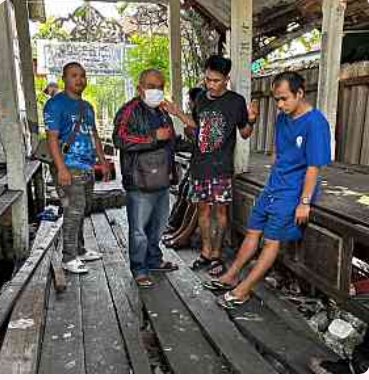 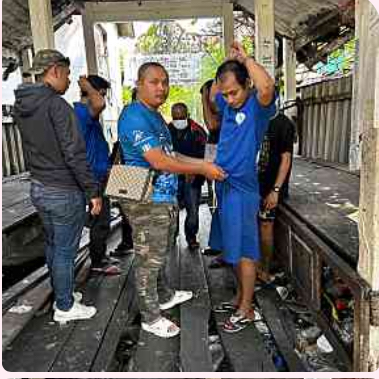 	         เมื่อ 8 ธันวาคม ๒๕๖6 เวลา ๑1.๓๐ น. เจ้าหน้าที่ฝ่ายสืบสวน สน.บางพลัด, ตรวจค้นบุคคลตามเป้าหมาย ภายในชุมชนวัดบางพลัด จรัญฯ 79 แขวงบางพลัด เขตบางพลัด กทม. ผลการตรวจค้น ไม่พบสิ่งผิดกฎหมายแต่อย่างใด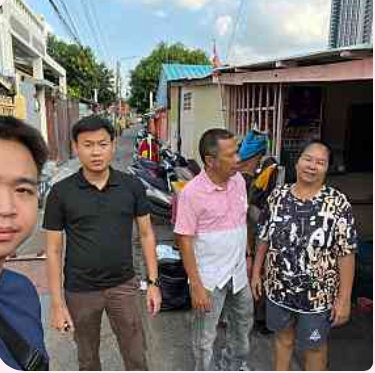 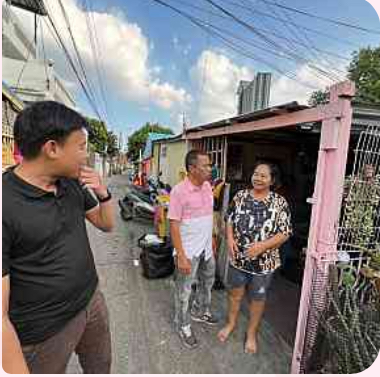 	เมื่อ 8 ธันวาคม ๒๕๖6 เวลา ๑3.๓๐ น. เจ้าหน้าที่ฝ่ายสืบสวน สน.บางพลัด, ตรวจค้นบุคคลตามเป้าหมาย ภายในชุมชนวัดรวก จรัญฯ 57 แขวงบางพลัด เขตบางพลัด กทม. ผลการตรวจค้น ไม่พบสิ่งผิดกฎหมายแต่อย่างใดผลการปฏิบัติ การปิดล้อมตรวจค้นหน่วยงานรับผิดชอบ งานสืบสวน สน.บางพลัด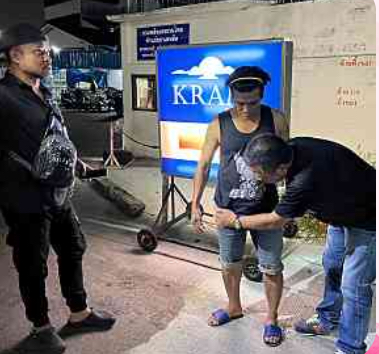 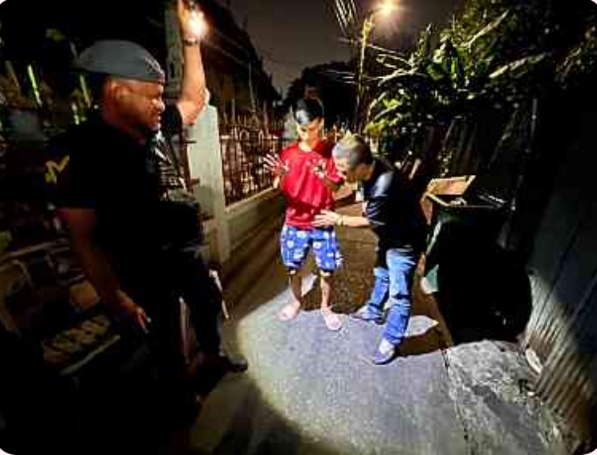           เมื่อ 9 ธันวาคม ๒๕๖6 เวลา 20.๓๐ น. เจ้าหน้าที่ฝ่ายสืบสวน สน.บางพลัด, ตรวจค้นบุคคลตามเป้าหมาย ภายในซอยจรัญฯ 96/1 แขวงบางพลัด เขตบางพลัด กทม. ผลการตรวจค้น ไม่พบสิ่งผิดกฎหมายแต่อย่างใด กฎหมายแต่อย่างใด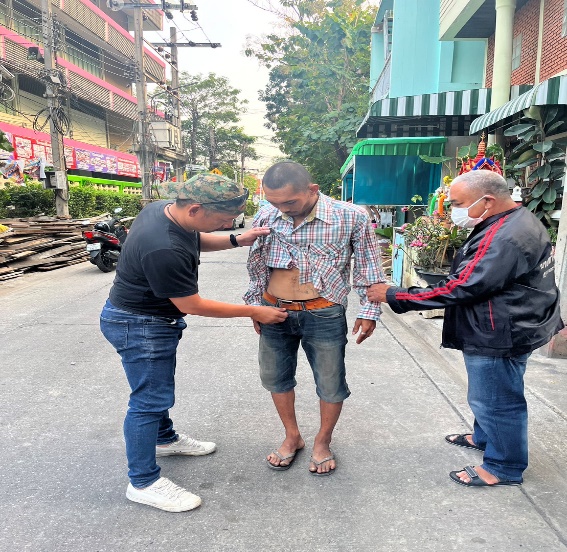 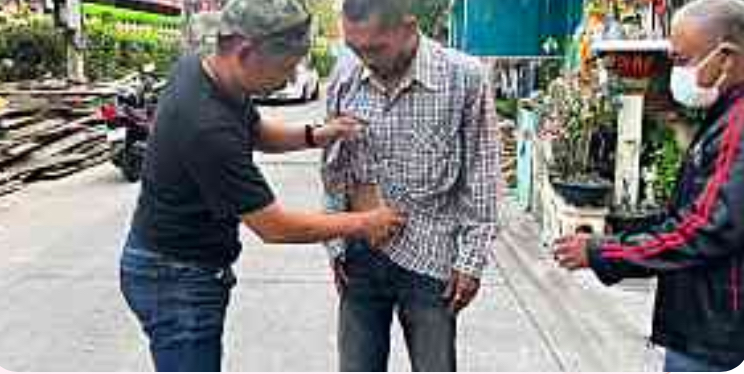 	 เมื่อ 9 ธันวาคม ๒๕๖6 เวลา 20.๓๐ น. เจ้าหน้าที่ฝ่ายสืบสวน สน.บางพลัด, ตรวจค้นบุคคลตามเป้าหมาย ภายชุมชนวัดวิมุตในซอยจรัญฯ 98 แขวงบางพลัด เขตบางพลัด กทม. ผลการตรวจค้น ไม่พบสิ่งผิดกฎหมายแต่อย่างใดผลการปฏิบัติ การจับกุมหน่วยงานรับผิดชอบ งานสืบสวน สน.บางพลัด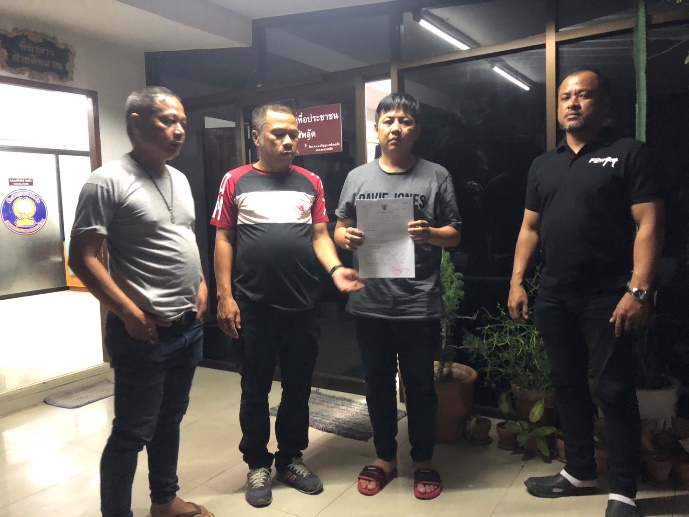 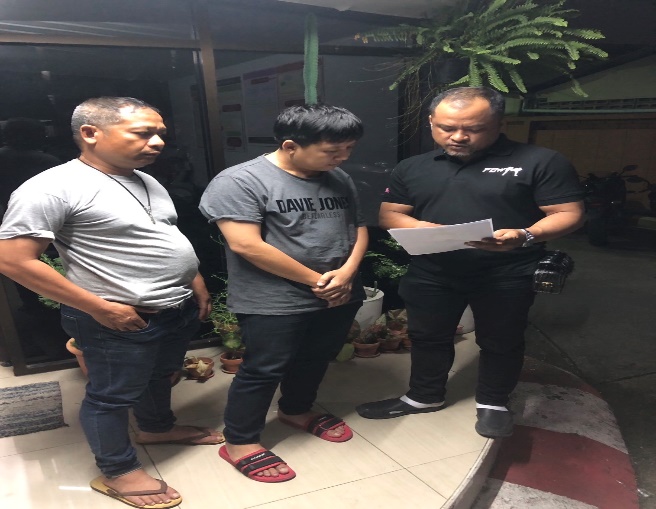 	            เมื่อวันที่ 5 ธ.ค. 66 เจ้าพนักงานตำรวจชุดจับกุมได้รับแจ้งจากสายลับว่า นายชัยทัศน์ ผิวเกลี้ยง ซึ่งเป็นผู้ต้องหาตาม หมายจับอาญาตลิ่งชัน ได้ปรากฏตัวที่ หน้า สน.บางพลัด เจ้าหน้าที่ตำรวจชุดจับกุมได้จึงรายงานผู้บังคับบัญชาให้ทราบและให้ทำการจับกุมตัว นายชัยทัศน์ ผิวเกลี้ยง เพื่อดำเนินคดีตามกฎหมาย เจ้าหน้าที่ตำรวจชุดจับกุมจึงได้แสดงตัวเป็นเจ้าหน้าที่ตำรวจ และแสดงความบริสุทธิ์ให้แก่ นายชัยทัศน์ ผิวเกลี้ยง ดูเป็นที่พอใจ และได้แสดงหมายจับดังกล่าวให้ นายชัยทัศน์ ฯ ได้ดูและอ่านข้อความในหมายจับจนเข้าใจดีแล้ว ยอมรับว่าตนเองเป็นบุคคลคนเดียวกับบุคคลตามหมายจับจริง เจ้าหน้าที่ตำรวจจึงได้แจ้งข้อกล่าวหา แจ้งสิทธิ์ให้ผู้ถูกจับทราบ ผู้ถูกจับรับทราบข้อกล่าวหา และสิทธิ์ดีแล้ว เจ้าหน้าที่ตำรวจจึงได้จับกุมตัว นายชัยทัศน์ ฯ นำส่งพนักงานสอบสวน สน.บางพลัด เพื่อดำเนินคดีตามกฎหมายต่อไปผลการปฏิบัติ การจับกุมหน่วยงานรับผิดชอบ งานสืบสวน สน.บางพลัด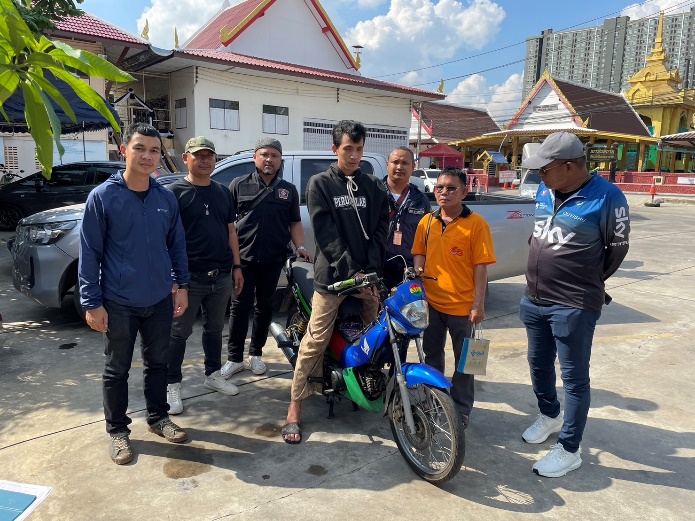 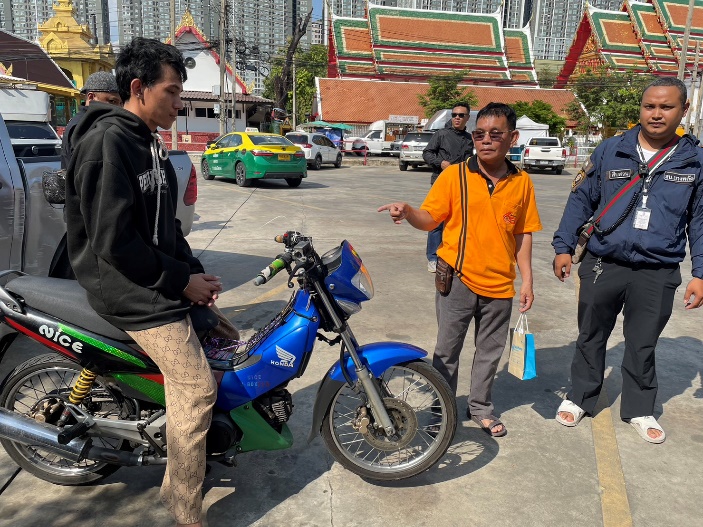 	ตามรายงานประจำวัน สน.บางพลัด ข้อที่ 1 ลงวันที่ 5 ธันวาคม 2566 เวลา 08.22 น. นายสิทธิพงษ์ สุธรรม อายุ 61 ปี เลขบัตรประจำตัวประชาชน 3540200421689 โทรศัพท์ 0892307004 ผู้แจ้งมาที่ สน.บางพลัด แจ้งว่าก่อนวันเวลาที่เกิดเหตุ ผู้แจ้งเป็นเจ้าของรถจักรยานยนต์ ยี่ห้อฮอนด้าไนท์ สีดำน้ำเงินหมายเลขทะเบียน กกก 29 แพร่ ซึ่งผู้แจ้งได้จอดไว้บริเวณที่เกิดเหตุ 30 ถ.สิรินธร5 แขวงบางบำหรุ เขตบางพลัด กทม.ต่อมาเมื่อผู้แจ้งออกมาจากที่พักเพื่อจะนำรถจักรยานยนต์ฯไปทำงานปรากฏว่ารถจักรยานยนต์ฯของผู้แจ้งได้หายไป และไม่ทราบว่ามีผู้ใดลักเอาไป ผู้แจ้งจึงมาแจ้งความ เพื่อดำเนินการขอดูกล้องวงจรปิดในบริเวณที่เกิดเหตุและได้ดำเนินการในส่วนที่เกี่ยวข้องต่อไป พนักงานสอบสวน ว่าที่ ร.ต.ท.วิชญ์ภาส กาญจนเลิศพรทวี ตำแหน่ง รอง สว.(สอบสวน) สน.บางพลัด รับแจ้งความไว้แล้วและจะดำเนินการต่อไป หลังจากรับแจ้งเหตุเจ้าหน้าที่ฝ่ายสืบสวน สน.บางพลัด ได้ทำการสืบสวน ลงพื้นที่เกิดเหตุตรวจสอบดูกล้องวงจรปิดบริเวณที่เกิดเหตุ ดังกล่าวเบื้องต้น และได้เก็บข้อมูลไว้ ต่อมาเจ้าหน้าที่ฝ่ายสืบสวน สน.บางพลัด เจ้าหน้าที่ตำรวจจึงได้นำตัว นายตะวัน นึกกระโทก ผู้ต้องหาพร้อมของกลาง นำส่งพนักงานสอบสวน สน.บางพลัด  เพื่อดำเนินคดีตามกฎหมายต่อไปผลการปฏิบัติประจำเดือน ของงานอำนวยการ สน.บางพลัดเดือน ธันวาคม 25664.งานอำนวยการ      สถานภาพกำลังพลบัญชีแสดงสถานภาพกำลังพล ระดับชั้นสัญญาบัตร สังกัด สน.บางพลัด	ระดับ				อัตราอนุญาต		อัตราคนครอง		ว่าง		ผกก.					1			1	   	 -	รอง ผกก.				6			6		 -	สว.					13			13		 -		รอง สวป				12			3	 	9		รอง สว.สส.				4			-		4		รอง สว.จร.				3			3		-	รอง สว.(สอบสวน)			20			8		12	รอง สว.อก.				1			-		1		รวมทั้งสิ้น				60			34		26			    บัญชีแสดงสถานภาพกำลังพลระดับ ชั้นประทวน สังกัด สน.บางพลัด	ระดับ				อัตราอนุญาต		อัตราคนครอง		ว่าง		รอง สว.ควบ (ป.)				15			15		-	ผบ.หมู่(ป.)				82			49	 	33		รอง สว.ควบ (สส.)			3			3		-		ผบ.หมู่(สส)				7			7		-	รอง สว.ควบ (จร.)			4			4		-		ผบ.หมู่(จร.)				24			13		11	รอง สว.ควบ (สอบ.)			2			2		-		ผบ.หมู่(สอบสวน)			13			7		6	รอง สว.ควบ (อก.)			-			-		-		ผบ.หมู่(อก.)				3			1		2	รวมทั้งสิ้น				153			101		53	สรุปยอดกำลังพล			ข้อมูล ณ วันที่ 31 ธันวาคม 2566ภาคผนวกผลการปฏิบัติ๑. ชื่อผู้ปฏิบัติ  พ.ต.ท.นิกร คงคาลัย สว.อก.สน.บางพลัด  และเจ้าหน้าที่ พัสดุ สน.บางพลัด2. หน่วยงานรับผิดชอบ งานอำนวยการ สน.บางพลัด3. ชื่อกิจกรรม ตรวจอาวุธปืนสิ่งของหลวง 4. สถานที่  สถานีตำรวจนครบาลบางพลัด5. เวลาดำเนินการ 11.00 น.6. รายละเอียดของการปฏิบัติในแต่ละกิจกรรม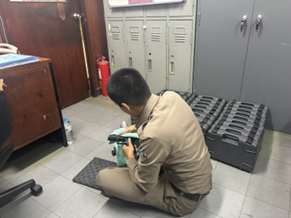 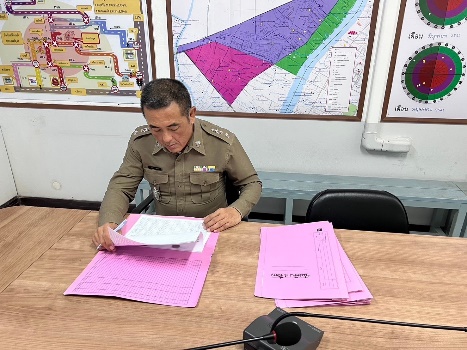 เมื่อวันที่ 26 ธันวาคม 2566 เวลา 11.00 น. พ.ต.ท.นิกร คงคาลัย สว.อก.สน.บางพลัด และเจ้าหน้าที่ พัสดุและส่งกำลังบำรุง  ดำเนินการตรวจสอบพัสดุ อุปกรณ์ ปืน เครื่องกระสุน  และสมุดเบิก - จ่าย ต่าง ๆ ตามวงรอบการตรวจ เพื่อติดตามและป้องกันการสูญหายของสิ่งของ ของทางราชการผลการปฏิบัติ๑. ชื่อผู้ปฏิบัติ  พ.ต.ท.นิกร คงคาลัย สว.อก.สน.บางพลัด พร้อมด้วย เจ้าหน้าที่ พัสดุ2. หน่วยงานรับผิดชอบ งานอำนวยการ สน.บางพลัด3. ชื่อกิจกรรม ตรวจสอบอาวุธปืนสำหรับข้าราชการตำรวจที่เบิกปืนของหลวงไป ประจำเดือน ธันวาคม 25664. สถานที่  สถานีตำรวจนครบาลบางพลัด5. เวลาดำเนินการ 14.00 น.6. รายละเอียดของการปฏิบัติในแต่ละกิจกรรม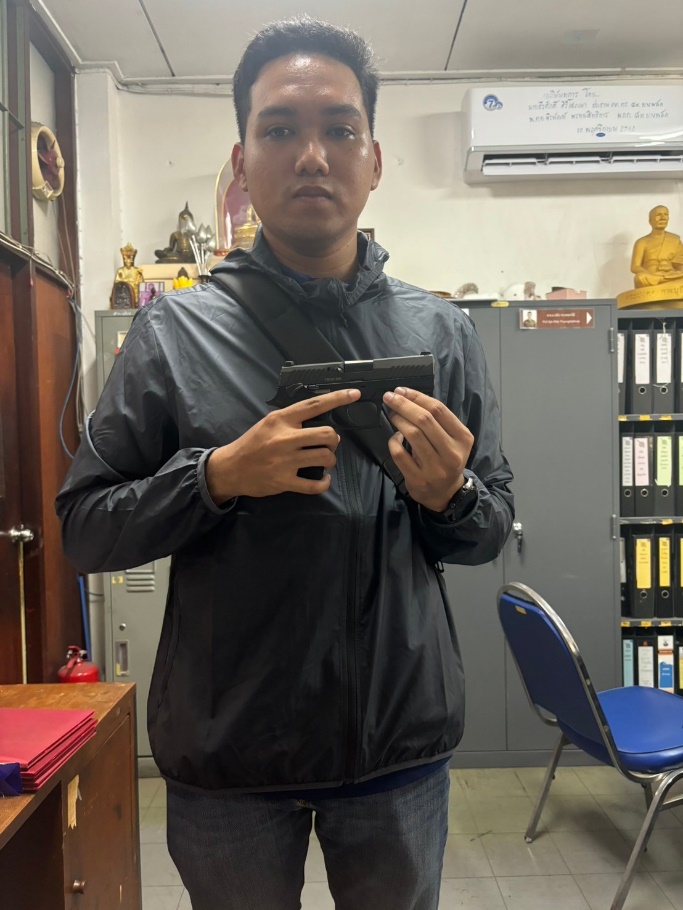 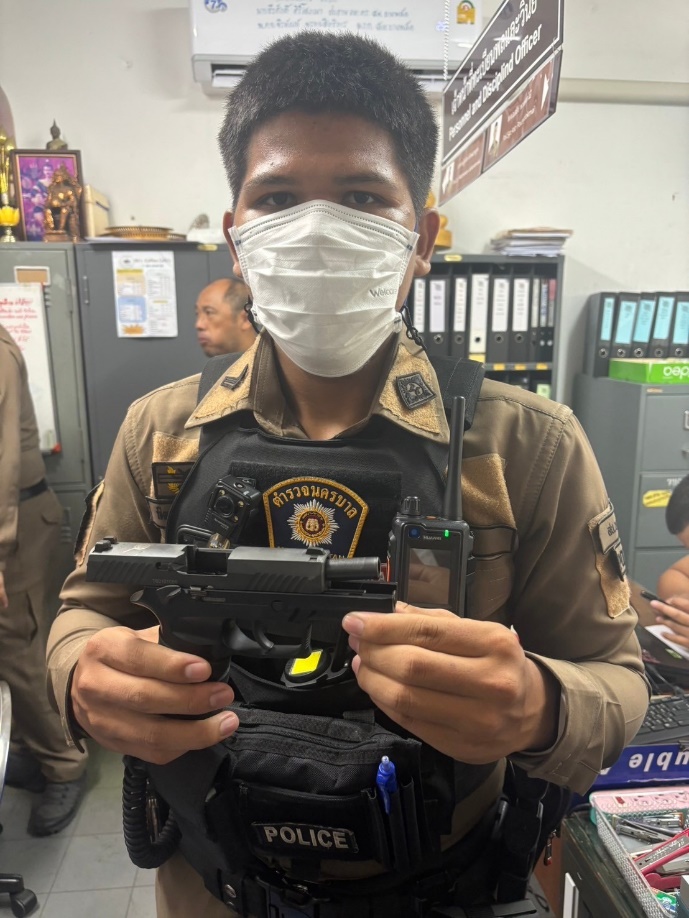 เมื่อวันที่ 28 ธันวาคม 2566 เวลา 14.00 น. พ.ต.ท.นิกร คงคาลัย สว.อก.สน.บางพลัด พร้อมด้วย เจ้าหน้าที่ พัสดุ ดำเนินการเรียกข้าราชการตำรวจ ผู้เบิกปืนของหลวงไป เพื่อนำมาตรวจสภาพอาวุธปืนที่เบิกไป และการนำไปใช้ของข้าราชการตำรวจ ในสังกัด สน.บางพลัดผลการปฏิบัติประจำเดือน ของงานจราจร สน.บางพลัด เดือน ธันวาคม 25665.งานจราจร	5.1 กวดขันจับกุมการกระทำผิดกฎหมายว่าด้วยการจราจรทางบก (๑๐ ข้อหาหลัก)ประจำเดือน ธันวาคม 2566สรุปการออกใบสั่งประจำเดือน ธันวาคม 2565 / 2566ธันวาคม 2565		จำนวน	842	ใบธันวาคม 2566		จำนวน	21	ใบ  5.2  สรุปผลการปฏิบัติงานจราจร ระยะเวลาตั้งวันที่ ๑ – 31 ธันวาคม ๒๕๖6รปภ./อำนวยความสะดวก ครู นักเรียน   						20	ครั้งการตั้งจุดตรวจ จุดสกัด					          			8	ครั้งมีการตรวจค้น บุคคล ยานพาหนะต้องสงสัยตามข้อสั่งการของ ผบช.   			25	ครั้งมีการออกตรวจสอบเส้นทางสายหลัก สายรอง					31      ครั้งการกวดขันวินัยจราจรในพื้นที่							31     	ครั้งตรวจเยี่ยมหน่วยงานราชการ ออกตรวจตู้แดงในเขตตรวจ			        	5	ครั้งการเข้าระงับเหตุ เช่น อุบัติเหตุ ข้อขัดข้อง ทะเลาะวิวาท ฯลฯ	 			50 	ครั้งออกประชาสัมพันธ์ ผู้ประกอบการร้าน เพื่อแสวงหาความร่วมมือจากประชาชน		5	ครั้งอุบัติเหตุที่เกิดขึ้นในพื้นที่   								50  	ครั้งรปภ. บุคคลสำคัญ / VIP								2     	ครั้งอำนวยความสะดวกการจราจรตลาดนัด / พื้นที่จัดงานต่างๆ				30	ครั้งภาคผนวกผลการปฏิบัติของสายตรวจจราจรหน่วยงานรับผิดชอบ งานจราจร สน.บางพลัด	     เมื่อ 10 ธันวาคม 2566  เวลา 10.0๐ น. บางพลัด61 พร้อมกำลังตั้งจุดตรวจกวดขันวินัยจราจรที่แยกบางพลัด ​10ข้อหาหลัก               เมื่อ 25 ธันวาคม 2566  เวลา 22.0๐ น. บางพลัด61 พร้อมกำลัง ตั้งจุดตรวจวัดแอลกอฮอล์และกวดขันวินัยจราจร ที่แยกบางพลัดผลการปฏิบัติของสายตรวจจราจรหน่วยงานรับผิดชอบ งานจราจร สน.บางพลัด           เมื่อ 5 ธันวาคม 2566 เวลา 07.5๐ น. บางพลัด603 ช่วยเหลือผู้สูงอายุข้ามทางม้าลาย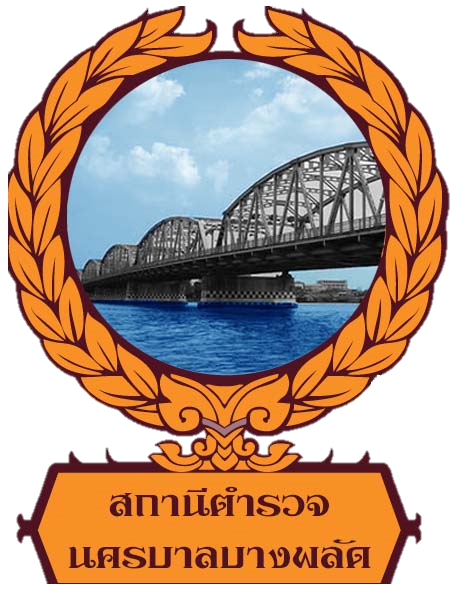 ชั้นสัญญาบัตรชั้นประทวนรวมหมายเหตุอัตราอนุญาต60153213อัตราคนครอง34101135อัตราว่าง265378     ตำแหน่งว่าง ชั้น สัญญาบัตร1.รอง สวป                  9   ตำแหน่ง2.รอง สว.สส.               4   ตำแหน่ง3.รอง สว.(สอบสวน)       12   ตำแหน่ง4.รอง สว.อก.                1   ตำแหน่ง      ตำแหน่งว่าง ชั้น ประทวน1.ผบ.หมู่(ป.)                33    ตำแหน่ง2.ผบ.หมู่(จร.)               11    ตำแหน่ง4.ผบ.หมู่(สอบสวน)         6     ตำแหน่ง5.ผบ.หมู่(อก.)                2     ตำแหน่งไปช่วยราชการ1     1มาช่วยราชการ---อยู่ปฏิบัติหน้าที่จริง33101134มาตรการจำนวนยานพาหนะถูกเรียกตรวจจำนวนยานพาหนะถูกเรียกตรวจจำนวนยานพาหนะถูกเรียกตรวจจำนวนยานพาหนะถูกเรียกตรวจจำนวนยานพาหนะถูกเรียกตรวจจำนวนยานพาหนะถูกเรียกตรวจจำนวนยานพาหนะถูกเรียกตรวจจำนวนยานพาหนะถูกเรียกตรวจมาตรการรถ จยยรถปิคอัพรถเก๋งรถโดยสารสาธารณะรถบรรทุก๖ ล้อขึ้นไปอื่นๆรวมจำนวนผู้ถูกดำเนินคดี   (คน)1. ความเร็วเกินกำหนด000000002. ขับรถย้อนศร10000001013. ฝ่าฝืนสัญญาณไฟจราจร00000000๔. ไม่มีใบขับขี่1000000101๕. ไม่คาดเข็มขัดนิรภัย010100002012๖. แซงในที่คับขัน00000000๗. เมาสุรา00500053๘. ไม่สวมหมวกนิรภัย2000000200๙. มอเตอร์ไซค์ไม่ปลอดภัย00000000๑๐. ใช้โทรศัพท์ขณะขับรถ0000000011.อื่นๆ00000000รวม4010150006517